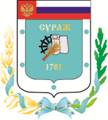 Контрольно-счетная палата Суражского муниципального района243500, Брянская область, г.Сураж, ул.Ленина,40,оф.46  Тел.(48330)2-11-45, E-mail:c.palata@yandex.ruЗаключение Контрольно-счетной палаты Суражского муниципального района по результатам экспертно-аналитического мероприятия «Экспертиза проекта Решения «О бюджете Суражского муниципального района Брянской области на 2021 год и плановый период 2022 и 2023 годов». г. Сураж                                                                                                               20.11.2020 годаОбщие положенияЗаключение по результатам экспертно-аналитического мероприятия «Экспертиза проекта Решения «О бюджете Суражского муниципального района на 2021 год и плановый период 2022 и 2023 годов»  подготовлено  Контрольно-счётной палатой Суражского муниципального района (далее - Заключение), в соответствии с бюджетными полномочиями  определёнными статьёй 157 Бюджетного кодекса Российской Федерации, положениями Федерального закона от 07.02.2011г. № 6-ФЗ «Об общих принципах организации и деятельности контрольно-счетных органов субъектов Российской Федерации и муниципальных образований», Положением о порядке составления, рассмотрения и утверждения бюджета Суражского муниципального района, утверждённым Решением Суражского районного Совета народных депутатов от 21.10.2015 №117, пунктом 1.1.1 плана работы Контрольно-счетной палаты на 2020 год, приказом № 28 от 13.11.2020 года и иными нормативными правовыми актами Российской Федерации, Брянской области, органов местного самоуправления Суражского муниципального района.На рассмотрение в Контрольно-счётную палату Суражского муниципального района администрацией Суражского района проект решения внесен от 13.11.2019г., что соответствует п. 1 статьи 185 Бюджетного Кодекса РФ, п. 1 ст. 4 Положения о порядке составления, рассмотрения и утверждения бюджета Суражского района, утвержденного решением Суражского районного Совета народных депутатов от 21.10.2015 года №117 (с учетом  изменений).Экспертиза проекта Решения «О бюджете Суражского муниципального района Брянской области на 2021 год и плановый период 2022 и 2023 годов» (далее - Решение о бюджете), осуществлялась в соответствии со статьями 184.1 и 184.2 Бюджетного кодекса Российской Федерации. Целью проведения анализа явилось определение достоверности и обоснованности показателей формирования Проекта бюджета на очередной финансовый год и плановый период, в том числе:обоснованность доходных статей Проекта бюджета, наличие и соблюдение нормативных правовых актов, используемых при расчетах по статьям классификации доходов бюджета;анализ расходных статей Проекта бюджета в разрезе разделов функциональной классификации расходов и главных распорядителей бюджетных средств, наличие и соблюдение нормативных правовых актов, используемых при расчетах расходов бюджета;анализ предельного объема муниципального долга и предельного объема расходов на его обслуживание.Параметры прогноза исходных макроэкономических показателей для составления проекта местного бюджета.Базой для разработки прогноза социально-экономического развития Суражского района на 2021 год и на плановый период 2022 и 2023 годов являются основные макроэкономические показатели социально-экономического развития района за предыдущие годы, итоги за отчетный период 2020 года, сценарные условия развития экономики Брянской области и Российской Федерации на 2020-2024 годы.Прогноз социально – экономического развития Суражского района на 2021 год и на период до 2023 года разработан в двух вариантах. Пояснительная записка к прогнозу сформирована по показателям базового варианта прогноза.Прогноз разработан на период 2020 - 2024 годы, что соответствует установленному периоду в части 1 статьи 173 Бюджетного кодекса Российской Федерации.  Пояснительная записка к показателям и разделам Прогноза на  среднесрочный период содержит анализ достигнутого уровня значений показателей в отчетном периоде, обоснование параметров прогноза на среднесрочный период, в том числе их сопоставление с ранее утвержденными параметрами с указанием причин и факторов прогнозируемых значений (ч. 4 ст. 173 Бюджетного кодекса Российской Федерации). Параметры Прогноза увязаны с бюджетными проектировками в части объемов доходной части бюджета, что подтверждает надёжность показателей социально-экономического развития и реалистичность расчетов доходов бюджета в соответствии с принципом достоверности бюджета, установленной статьей 37 Бюджетного кодекса Российской Федерации.При разработке прогноза использовались данные статистики, отделов администрации Суражского района, территориальных подразделений федеральных служб и управлений, а так же крупных предприятий и организаций нашего района. В составе прогноза представлены основные показатели социально-экономического развития Суражского района на 2021 год и плановый период 2022-2023гг. Представленные администрацией Суражского муниципального района Прогноз социально-экономического развития Суражского муниципального района и предварительные итоги социально-экономического развития района за 9-ть месяцев 2020 года, ожидаемые итоги социально-экономического развития за 2020 год свидетельствуют об умеренно положительной динамике основных показателей развития экономики района. Серьезных колебаний экономических и финансовых показателей не предвидится.В 2019 году крупными и средними предприятиями Суражского района отгружено товаров собственного производства, выполнено работ и услуг собственными силами предприятий по всем видам экономической деятельности в фактических ценах на 6 млрд. 335 млн. 810 тыс. рублей, темп роста промышленного производства к уровню соответствующего периода 2018 года составил 114,9%. Основной объем отгруженных товаров 90% приходится на группу «обрабатывающие производства» -  97% из них - это отгрузка АО «Пролетарий». За январь-август  текущего года крупными и средними предприятиями и организациями района получен положительный сальдированный финансовый результат в сумме 4269448,7 тыс. рублей. По оценке за 2020 год он составит 6238500 тыс. рублей. Оборот розничной торговли за январь - август 2019 года составил 595,0  млн. рублей или 106,2 к соответствующему периоду прошлого года. Индекс физического объема оборота розничной торговли составил 102,8 %. По оценке в 2020 году оборот составит 805 639,03 тыс. рублей.Номинальная начисленная среднемесячная заработная плата одного работника по крупным и средним предприятиям по оценке за 2020 год составит 31964 рублей.Численность не занятых трудовой деятельностью граждан, состоящих на учете в органах государственной службы занятости, на 1 октября  2020 года составила 337 человек. Уровень официально регистрируемой безработицы составил 3% (на эту дату в прошлом году – 1,1%).В последние годы в районе наблюдается отрицательная динамика демографических процессов. Среднегодовая численность населения за 2019 год составила 22 062 человека.  Коэффициент рождаемости составил 6,4 человек на 1000 населения, коэффициент смертности – 15,7 человек на 1000 населения,  коэффициент естественной убыли населения 9,3 человек на 1000 населения. По оценке в 2020 году коэффициент рождаемости составит 6,4 человек на 1000 населения, коэффициент смертности составит  15,5 человек на 1000 населения, коэффициент естественной убыли составит 9,1 человек на 1000 населения. 	Целью демографического развития района является стабилизация численности населения и формирование предпосылок к последующему демографическому росту.Ведущее место в экономике района принадлежит промышленному производству, которое остается основным сектором для создания материальных благ, товарной и денежной массы, новых рабочих мест. Производственный сектор района представлен предприятиями, относящимися к видам деятельности: «Обрабатывающие производство», «Производство пищевых продуктов», «Производство и распределение электроэнергии, газа и воды».Ведущая роль в промышленном производстве района принадлежит АО «Пролетарий», которое представляет вид деятельности «Обрабатывающее производство». Объем отгруженной продукции АО «Пролетарий» по указанному виду деятельности составил за 9 месяцев 2020 года – 4496341 тыс. рублей. В стоимостном выражении объем отгруженных товаров по всем видам деятельности по оценке в 2020 году составит 6 млрд. 098 млн. 870 тыс. рублей, по прогнозу в 2021 году 5 млрд. 910 млн. рублей. Значительное место в сфере обрабатывающей промышленности по-прежнему занимает Суражское обособленное подразделение ООО «Возрождение». Объем производства хлеба и хлебобулочных изделий за 9 месяцев текущего года составил более 1,4 тысячи тонн или 54,8 млн.руб. в денежном выражении.	С 2008 года в нашей области и соответственно в нашем районе реализуется Государственная программа «Развитие сельского хозяйства и регулирование рынков сельскохозяйственной продукции, сырья и продовольствия». На средства, выделяемые по программам, субсидируется продукция животноводства.	В 2019 году объем производства продукции сельского хозяйства во всех категориях хозяйств составил 160 млн. 289 тыс. рублей  или 109,78% к уровню 2018 года. Доля продукции растениеводства в общем объеме производства составила  6,9% (11 млн. 128 тыс. рублей) животноводства – 69,9% (112 млн. 8 тыс. рублей). За январь-август 2020 года производителями всех форм собственности произведено мяса (в живой массе) 1195 тонн (91% к соответствующему периоду прошлого года), молока – 7412 тонны (104% к соответствующему периоду прошлого года). 	По оценке  2020 года объем производства продукции сельского хозяйства во всех категориях хозяйств составит  160 млн. 500 тыс. руб. или 100,13% к уровню 2019 года. Соотношение доли продукции животноводства и растениеводства практически не изменится.За 2019 год введено в эксплуатацию за счет всех источников финансирования 4700 кв. метров жилой площади.В настоящее время, строительство жилья ведется за счет собственных средств застройщиков.	В 2019 году объем инвестиций в основной капитал составил 1млрд. 183 млн. 200 тыс. рублей, индекс физического объема инвестиций составил 77%. В структуре инвестиций по источникам финансирования основную долю занимали собственные средства (87,4% от общего объема инвестиций). Основная часть собственных средств предприятий – средства АО «Пролетарий». В 2019г. на предприятии реализован краткосрочный инвестиционный проект по модернизации энергетического узла, стоимостью более 600 млн. рублей.Общий объем инвестиций в основной капитал за счет всех источников финансирования в 2020 году прогнозируется в объеме 1254900 тыс. рублей, в 2021 году – 637900 тыс. рублей 	Уровень зарегистрированной безработицы на 01.10.2020 года составил 3 процента, численность безработных, зарегистрированных в службах занятости – 337 человек. 	Фонд начисленной заработной платы по полному кругу за 2019 год составил 1млрд. 494 млн. рублей 118,2% к уровню 2018 года. Среднесписочная численность работников предприятий и организаций за 2019 год  составила 4258 человек.	Покупательная способность заработной платы, т.е. соотношение заработной платы и величины прожиточного минимума в 2019 году составляла 2,5. Современный потребительский рынок района – стабильный, с высокой степенью товарной насыщенности предприятий торговли, общественного питания и бытового обслуживания населения, однако распространение новой коронавирусной инфекции в 2020 году оказало существенное влияние на торговую отрасль. Сеть розничной торговли насчитывает 180 магазинов, 12 аптек. Сеть предприятий общепита представлена 3 закусочными и 2 кафе.В 2019 году оборот розничной торговли составил 846 млн. 900 тыс. рублей, индекс физического объема оборота розничной торговли составил 102,10 %, в 2020 году оборот розничной торговли оценивается в 805,0 млн. рублей, что составляет 95,1% к уровню 2019 года. В результате постепенного восстановления потребительского спроса в 2021 году оборот розничной торговли прогнозируется в объеме 894 млн. рублей или 111,0 процентов (в сопоставимых ценах) к уровню 2020 года.Тенденции, сложившиеся на потребительском рынке, отразились и на динамике платных услуг. Объем платных услуг, оказанных населению в 2019 году составил 138,7 млн. рублей или 115,6 процента к уровню 2018 года (в сопоставимых ценах).В 2020 году, в связи с введением эпидемиологических ограничений, ожидается снижение объема платных услуг до 129,8 млн. рублей, что составит 93,6 процента к уровню 2019 года (в сопоставимых ценах).В 2021 году прогнозируется рост объема платных услуг населению до 154 млн. рублей (118,7 процентов к 2020 году).Основным источником финансирования социальной сферы являются бюджеты всех уровней. Прогноз развития социальной сферы ориентирован на создание необходимых условий для удовлетворения минимальных потребностей всех групп населения в социальных услугах.В соответствии с пунктом 1 статьи 169 Бюджетного кодекса РФ прогноз социально-экономического развития территории является основой для составления проекта бюджета. Общая характеристика проекта решения «О бюджете Суражского муниципального района на 2021 год и плановый период 2022 и 2023 годов».  В соответствии с пунктом 6 статьи 52 Федерального закона от 06.10.2003г. №131-ФЗ "Об общих принципах организации местного самоуправления в Российской Федерации" (далее – Закон №131-ФЗ) проект бюджета официально опубликован (Муниципальный вестник Суражского района от 13.11.2020г. №16).             В соответствии с пп.2 пункта 3 статьи 28 Закона №131-ФЗ проект местного бюджета вынесен на публичные слушания.           В соответствии со статьей 174.1 Бюджетного кодекса Российской Федерации, проект бюджета сформирован в условиях действующего на день внесения проекта решения о бюджете законодательства о налогах и сборах и бюджетного законодательства с учетом изменений, вступающих в силу с 01 января 2021 года.                 Решение Суражского районного Совета народных депутатов «О бюджете Суражского муниципального района на 2021 год и плановый период 2022 и 2023 годов»   включает в себя 28 пунктов и 11 приложений.Исполнена статья 184.1 БК РФ в части состава показателей, утверждаемых в проекте бюджета Суражского района:     общий объем доходов бюджета на 2021 год  – 380526,7  тыс. рублей.     общий объем расходов бюджета на 2021 год – 380526,7  тыс. рублей.     дефицит бюджета на 2021 год – в сумме 0,0 тыс. рублей.верхний предел муниципального внутреннего долга  Суражского муниципального района на 1 января 2021 года в сумме 0,0  рублей.     общий объем доходов бюджета на 2022-2023 год  – соответственно 404805,8  тыс. рублей и 355598,3 тыс. рублей.     общий объем расходов бюджета на 2022-2023 год – соответственно 404805,8  тыс. рублей и 355598,3 тыс. рублей, в том числе условно утвержденные расходы на 2022-2023 год – соответственно 10120,0 тыс. рублей и 17779,7 тыс. рублей.     дефицит бюджета на 2022-2023 год – в сумме 0,0 тыс. рублей.Кроме того, в соответствии с указанной статьей, проектом утверждены:     перечени главных администраторов доходов бюджета;    перечень главных администраторов источников финансирования дефицита бюджета;  распределение бюджетных ассигнований по разделам, подразделам, целевым статьям (муниципальным программам и непрограммным направлениям деятельности), группам и подгруппам видов расходов;   распределение расходов районного бюджета по целевым статьям (муниципальным программам и непрограммным направлениям деятельности), группам видов расходов;     ведомственная структура расходов бюджета на очередной финансовый год;   общий объем бюджетных ассигнований, направляемых на исполнение публичных нормативных обязательств: -  на 2021 год  – 18106,8 тыс. рублей;-  на 2022 год  – 19082,3 тыс. рублей;-  на 2023 год  – 18785,8 тыс. рублей.      объем ассигнований дорожного фонда: -  на 2021 год  – 19558,0 тыс. рублей;-  на 2022 год  – 20608,0 тыс. рублей;-  на 2023 год  – 20762,0 тыс. рублей.     объемы межбюджетных трансфертов, получаемых из других бюджетов бюджетной системы-  на 2021 год  – 253221,7 тыс. рублей;-  на 2022 год  – 270563,8 тыс. рублей;-  на 2023год  – 214800,3 тыс. рублей.     объемы межбюджетных трансфертов, предоставляемых другим бюджетам бюджетной системы:-  на 2021 год  – 5783,1 тыс. рублей;-  на 2022 год  – 5790,7 тыс. рублей;-  на 2023 год  – 5819,8 тыс. рублей.     дополнительно проектом установлен размер резервного фонда Суражского района:-  на 2021 год  – 100,0 тыс. рублей;-  на 2022 год  – 100,0 тыс. рублей;-  на 2023 год  – 100,0 тыс. рублей.Размер резервного фонда в проекте бюджета на 2021 год  и на плановый период 2022 и 2023 годов не превышает установленное статьей 81 БК РФ ограничение.Предоставление бюджетных кредитов и муниципальных гарантий администрацией Суражского района в 2021 году и плановом периоде 2022-2023 года не планируется. Основные характеристики бюджета Суражского района на 2020 год  и на плановый период 2021 и 2022 годов Таблица №1, тыс. рублейОбщий объем доходов бюджета на 2021 год  предусмотрен в сумме 380526,7 тыс. рублей, что ниже ожидаемого исполнения бюджета 2020 года на 34754,6 тыс. руб. или на 8,4%.  Общий объем расходов в 2021 году предусмотрен в сумме 380526,7 тыс. рублей, что на 46849,4 тыс. рублей или 11,0% ниже ожидаемого исполнения бюджета 2020 года. Дефицит бюджета на 2021 год не предусмотрен.  Общий объем доходов и расходов бюджета в 2022 году предусмотрен в сумме 404805,8 тыс. рублей, с увеличением к прогнозируемому объему доходов и расходов за 2021 год на 6,4%. Дефицит бюджета не предусмотрен.Общий объем доходов и расходов бюджета в 2023 году предусмотрен в сумме 355598,3 тыс. рублей, с уменьшением к прогнозируемому объему доходов и расходов за 2022 год на 12,2%. Дефицит бюджета не предусмотрен.Анализ доходной части проекта районного бюджетаПрогнозирование собственных доходов местного бюджета осуществлялось в соответствии с нормами, установленными статьей 174.1 Бюджетного кодекса Российской Федерации, в условиях действующего на день внесения проекта решения о бюджете в представительный орган законодательства о налогах и сборах и бюджетного законодательства. Кроме того, при расчетах учитывались положения нормативных правовых актов Российской Федерации, Брянской области и Суражского муниципального района, предусматривающие изменения в законодательство о налогах и сборах, бюджетное законодательство, вступающие в действие с 1 января 2021 года и последующие годы:уменьшение с 1 января 2021 года дифференцированного норматива отчислений для муниципального района от акцизов на автомобильный и прямогонный бензин, дизельное топливо и моторные масла с 0,5038 до 0,4972 процента. 2) не применение с 1 января 2021 года системы налогообложения в виде единого налога на  вмененный доход для отдельных видов деятельности (п. 8 ст. 5 Федерального закона от 29 июня 2012 г. № 97-ФЗ).Динамика показателей доходной части бюджета в 2020 - 2023 годах                                                                                               Таблица №2, тыс. рублейДоходы проекта бюджета на 2020 год ниже ожидаемого исполнения бюджета 2020 года на 34754,6 тыс. рублей, или 8,4% за счет:- уменьшения безвозмездных поступлений на 40704,6 тыс. рублей, или на 13,8%. Анализ структуры доходов районного бюджета в 2020 - 2023 годахТаблица №3, тыс. рублейВ прогнозируемом периоде 2021 года наибольший объем в структуре доходов занимают безвозмездные поступления – 66,5%, при этом снизившись к уровню ожидаемого исполнения бюджета 2020 года на 4,23. Доля налоговых доходов бюджета в 2021 году составит 31,9%, увеличившись к ожидаемому исполнению бюджета 2020 года на 3,9 процентных пункта. Доля неналоговых доходов бюджета в 2021 году составит 1,6%, увеличившись на 0,4% к ожидаемому исполнению бюджета 2020 года. В прогнозируемом периоде 2022-2023 года наибольший объем в структуре доходов по прежнему занимают безвозмездные поступления – 66,8% и 60,4% соответственно, при этом имеется тенденция к уменьшению по сравнению с 2020 годом. Налоговые доходы в структуре доходов в 2022-2023 годах составляют 31,8% и 38,0% соответственно, неналоговые доходы 1,4% и 1,6%.Анализ основных характеристик бюджета выявляет ослабления финансового положения доходной части бюджета. Бюджет муниципального образования и ранее характеризовался низкой степенью финансовой независимости. Доля межбюджетных трансфертов областного бюджета в общем объеме доходов ежегодно превышает планку 50%.При сохранении тенденции к зависимости от финансовой помощи из вышестоящих бюджетов, в условиях ограниченности налоговых источников доходов значительно возрастает роль неналоговых источников доходов местного бюджета. Уровень поступлений неналоговых доходов в той или иной мере зависит от эффективности деятельности администратора неналоговых доходов, которым в частности является структурное подразделение администрации Суражского района – Комитет по управлению муниципальным имуществом администрации Суражского района. Налоговые и неналоговые доходы районного бюджетаНалоговые доходы бюджета на 2021 год прогнозируются в объеме 12139,0 тыс. рублей, что выше ожидаемого исполнения бюджета за 2020 года на 5187,0 тыс. рублей. Темп роста налоговых доходов к предшествующему году прогнозируется в размере в 2021 году  -4,5%, в 2022 году 5,4%, в 2023 году 4,9%.Проектом районного бюджета на 2021 год неналоговые доходы предусматриваются в объеме 5907,0 тыс. рублей, что на 763,01 тыс. рублей, или 14,8%  выше ожидаемого исполнения бюджета 2020 года. Темп роста налоговых доходов к предшествующему году  прогнозируется в размере в 2022 году -6,2%, в 2023 году 6,2%.Динамика и структура прогнозируемого поступления налоговых и неналоговых доходов районного бюджета в 2020 – 2023 гг.Таблица №4, тыс. рублейНалог на доходы физических лицПрогноз поступления налога на доходы физических лиц на 2021 год и на плановый период 2022 и 2023 годов осуществлен исходя из ожидаемой оценки поступлений налога на доходы физических лиц за 2020 год, прогнозируемых показателей фонда оплаты труда по данным отдела экономического развития администрации Суражского района, фактически сложившейся динамики поступлений налога.Исходя из прогнозируемых темпов роста показателей фонда оплаты труда на 2021 год и на плановый период  2022 и 2023 годов, а также нормативов отчислений налога в районный бюджет, определенных с учетом перераспределения дополнительных отчислений налога, переданных бюджетам муниципальных районов, заменяющих часть дотации на выравнивание бюджетной обеспеченности муниципальных образований, рассчитан прогнозный объем поступлений налога на доходы физических лиц в 2021 году в объеме 94 300 тыс. рублей, на плановый период 2022 года в объеме 100 392 тыс. рублей, на 2023 год в объеме 106 416 тыс. рублей.Прогнозный объём поступлений налога в 2021 году составляет 90200,0 тыс. рублей, что на 4100,0 тыс. рублей, или на 4,5% выше ожидаемого исполнения бюджета 2020 года. В структуре собственных доходов бюджета на долю налога на доходы физических лиц  в 2021 году приходится 74,1%.Доходы местного бюджета по налогу на доходы физических лиц прогнозируются на 2022 и 2023 годы с темпом роста к предыдущему году в объеме 106,0% и 105,0% соответственно.  Акцизы по подакцизным товарам (продукции), производимым на
территории Российской ФедерацииПри расчете акцизов на нефтепродукты учтены изменения действующего норматива зачисления в районный бюджет, предусматривающие уменьшение с 1 января 2021 года норматива для Суражского района с 0,5038 до 0,4972 процента. В 2021 году в целом поступления акцизов на нефтепродукты планируются в сумме 19 558,0 тыс. рублей, в том числе: доходов от уплаты акцизов на дизельное топливо – 8 980,5 тыс. рублей, моторные масла – 51,2 тыс. рублей, автомобильный бензин – 11 813,0 тыс. рублей, прямогонный бензин  -  (- 1 286,7) тыс. рублей.Доходы районного бюджета на 2022 год от уплаты акцизов на нефтепродукты прогнозируются в сумме 20 608,0 тыс. рублей, на 2023 год – 20 762,0 тыс. рублей. Темп роста акцизов в 2021-2023 годах к предыдущему году составляет 101,9%,  105,4% и  100,7% соответственно.  НАЛОГИ НА СОВОКУПНЫЙ ДОХОДВ 2020 году  налоги на совокупный доход запланированы в сумме 5890,0 тыс. рублей, что ниже ожидаемого исполнения бюджета 2020 года на 291,0 тыс. рублей, или на 5,2%.Единый налог на вмененный доход для отдельных видов деятельностиРасчет единого налога на вмененный доход для отдельных видов деятельности произведен с учетом фактического поступления в 2019 году и оценки поступлений в бюджет района налога в 2020 году, планируемых изменений налогового законодательства с 1 января 2021 года, которое предусматривает полную отмену ЕНВД с 2021 года (п. 8 ст. 5 Федерального закона от 29 июня 2012 г. № 97-ФЗ).Единый налог на вмененный доход для отдельных видов деятельности по муниципальному району на 2021 год рассчитан в сумме 1 082,0 тыс. рублей – это сумма налога, которая планируется к уплате за 4 квартал 2020 года. Норматив отчислений по ЕНВД в бюджет муниципального района - 100%.Единый сельскохозяйственный налогВ основу расчёта прогноза единого сельскохозяйственного налога на 2021 год на плановый период 2022 и 2023 годов принимается ожидаемая величина налоговой базы (превышение доходов над расходами) на 2021 год, с учетом погашения недоимки по единому сельскохозяйственному налогу, сложившуюся на конец 2020 года.Ставка единого сельскохозяйственного налога составляет 6 процентов. Норматив распределения поступления налога в районный бюджет составляет 50% по налогу, взимаемому на территории городского поселения и 70% - по налогу, взимаемому на территориях сельских поселений. Плановая сумма единого сельскохозяйственного налога на 2021 год составила 360,0 тыс. рублей, на 2022 год – 360,0 тыс. рублей, на 2023 год – 365,0 тыс. рублей. Темп роста единого сельскохозяйственного налога в 2021-2023 годах к предыдущему году составляет 162,9% и 100,0% , 101,4% соответственно.  Налог, взимаемый в связи с применением патентной системы налогообложенияВ основу расчета прогноза налога, уплачиваемого в связи с применением патентной системы налогообложения на 2021 год, принимается оценка поступлений за 2020 год. Кроме того, при расчете прогноза на 2021-2023 год учитывается изменение налогового законодательства в части не применения с 2021 года положений главы 26.3 части второй Налогового кодекса Российской Федерации (единый налог на вмененный доход для отдельных видов деятельности) и перехода части плательщиков на патентную систему налогообложения.Согласно Бюджетному кодексу Российской Федерации, норматив отчислений по данному виду налога в бюджет муниципального района - 100%.Сумма прогнозируемого поступления налога, уплачиваемого в связи с применением патентной системы налогообложения, в бюджет муниципального района в 2021 году составляет 4 448,0 тыс. руб.Доходы бюджета муниципального района по налогу, уплачиваемому в связи с применением патентной системы налогообложения, прогнозируются на 2022 и 2023 годы в сумме 5 642,0 тыс. руб. и 5 868,0 тыс. руб. соответственно.Темп роста налога, взимаемого в связи с применением патентной системы налогообложения в 2021-2023 годах к предыдущему году составляет в 10,3 раза, 126,8% и 104,0%  соответственно.  ГОСУДАРСТВЕННАЯ ПОШЛИНАПрогнозируемый объем поступления государственной пошлины на 2021 год на плановый период 2022 и 2023 годов определен с учетом динамики поступлений за прошлые годы, оценки поступления в районный бюджет в 2020 году. Объем поступлений государственной пошлины на 2021 год планируется в сумме 1 650,0 тыс. руб., в том числе:государственной пошлины по делам, рассматриваемым в судах общей юрисдикции, мировыми судьями (за исключением Верховного Суда Российской Федерации) – 1 639,0 тыс. руб.;государственной пошлины за выдачу разрешения на установку рекламной конструкции –11,0 тыс. руб.Поступления государственной пошлины в бюджет района спрогнозированы на 2022 год в общей сумме 1 700,0 тыс. руб., на 2023 год – 1 750,0 тыс. руб.Темп роста государственной пошлины в 2021-2023 годах к предыдущему году составляет 136,4%, 103,0% и 102,9% соответственно.  Неналоговые доходы районного бюджетаДОХОДЫ ОТ ИСПОЛЬЗОВАНИЯ ИМУЩЕСТВА, НАХОДЯЩЕГОСЯ В ГОСУДАРСТВЕННОЙ И МУНИЦИПАЛЬНОЙ СОБСТВЕННОСТИПланируется поступление в 2021 году в сумме 3112,0 тыс. рублей, что выше ожидаемого уровня исполнения бюджета 2020 года на 345,0 тыс. рублей, или на 12,5%. В структуре собственных доходов бюджета в 2021 году составят 2,4%. Темп роста доходов, от использования имущества, находящегося в государственной и муниципальной  собственности в 2022-2023 годах к предыдущему году составляет -6,2% и 101,8% соответственно.  Доходы, получаемые в виде арендной платы за земельные участки, государственная собственность на которые не разграничена, а также средства от продажи права на заключение договоров аренды указанных земельных участковОбъем поступления доходов, получаемых в виде арендной платы за земельные участки, государственная собственность на которые не разграничена и которые расположенные в границах поселений, а также средства от продажи права на заключение договоров аренды указанных земельных участков, на 2021 год на плановый период 2022 и 2023 годов рассчитан на основе сведений администратора платежа (Комитет по управлению муниципальным имуществом администрации Суражского района) о начислениях арендной платы в прошлом и текущем годах, оценки 2020 года, с учетом достигнутого в предыдущие периоды уровня собираемости платежа и проведения работы по погашению имеющейся недоимки и прогнозируется в сумме  2 500,0 тыс. рублей в 2021, в 2022 году и 2023 году в сумме по 2 600,0 тыс.рублей и  2 700,0 тыс. рублей соответственно.Норматив распределения поступления в районный бюджет составляет
50% - по земельным участкам, государственная собственность на которые не разграничена и которые расположенные в границах городского поселения и
100% - по земельным участкам, государственная собственность на которые не разграничена и которые расположенные в границах сельских поселений.Доходы от сдачи в аренду имущества, находящегося в оперативном управлении органов управления муниципальных районов 
и созданных ими учреждений Доходы от сдачи в аренду имущества, находящегося в оперативном управлении органов управления муниципальных районов и созданных ими учреждений (за исключением имущества бюджетных и автономных учреждений) на 2021 год и на плановый период 2022 и 2023 годов рассчитан главным администратором платежей - Комитетом по управлению муниципальным имуществом администрации Суражского района, исходя их фактических начислениях арендной платы в прошлом и текущем годах, оценки 2020 года, с учетом достигнутого в предыдущие периоды уровня собираемости платежа и проведения работы по погашению имеющейся недоимки и прогнозируется в сумме по 150,0 тыс. рублей в  2021, 2022, 2023 годах.Доходы от перечисления части прибыли, остающейся после уплаты налогов и иных обязательных платежей муниципальных унитарных предприятий, созданных муниципальными районамиПланируемая сумма поступлений в районный бюджет в 2021 году от перечисления части прибыли муниципальных унитарных предприятий, остающейся после уплаты налогов и обязательных платежей, определялась на основании сведений Комитета по управлению муниципальным имуществом администрации Суражского района по каждому муниципальному унитарному предприятию, с учетом действующего норматива зачисления в районный бюджет части прибыли муниципальных унитарных предприятий, подлежащей перечислению в районный бюджет в размере 50%.С учетом изложенного, прогноз части прибыли муниципальных унитарных предприятий определен  на 2021 год в сумме 462,0  тыс. рублей на 2022 год в сумме 465,0 тыс.рублей и  на 2023 год в сумме 470,0 тыс.рублей.ПЛАТЕЖИ ПРИ ПОЛЬЗОВАНИИ ПРИРОДНЫМИ РЕСУРСАМИПлата за негативное воздействие на окружающую средуРасчет платы за негативное воздействие на окружающую среду на 2021 год и на плановый период 2022 и 2023 годов произведен исходя из фактической оценки 2020 года.Прогнозируемая сумма поступлений платы за негативное воздействие на окружающую среду на 2021 год составляет 820,0  тыс. рублей, на 2022 год – 835,0  тыс. рублей, на 2023 год – 867,0  тыс. рублей. Темп роста платежей при пользовании природными ресурсами в 2021-2023 годах к предыдущему году составляет 132,3%, 101,8% и 103,8% соответственно.  ДОХОДЫ ОТ ОКАЗАНИЯ ПЛАТНЫХ УСЛУГ (РАБОТ)
И КОМПЕНСАЦИИ ЗАТРАТ ГОСУДАРСТВАПрогнозируемый объем поступления доходов компенсации затрат государства определен с учетом оценки их поступления в 2020 году, расчетов, представленных главным администратором платежей – администрацией Суражского района. Прогнозируемый объём  поступления доходов от оказания платных услуг и компенсации затрат государства  на 2021 год определен в сумме 20,0 тыс. рублей, что в 2 раза выше ожидаемого исполнения бюджета 2020 года.   Темп роста доходов от оказания платных услуг и компенсации затрат государства в 2021-2023 годах к предыдущему году составляет 200,0%, 125,0% и 120,0% соответственно.  ДОХОДЫ ОТ ПРОДАЖИ МАТЕРИАЛЬНЫХ
И НЕМАТЕРИАЛЬНЫХ АКТИВОВДоходы от продажи земельных участков, 
государственная собственность на которые не разграничена Прогноз поступлений доходов от продажи земельных участков, государственная собственность на которые не разграничена и которые расположены в границах поселений прогнозируется исходя из оценки поступлений, представленной главным администратором платежа - Комитетом по управлению муниципальным имуществом администрации Суражского района.Объем поступления доходов от продажи земельных участков, государственная собственность на которые не разграничена определен с учетом динамики поступлений за предыдущие периоды, исходя из планируемой продажи земельных участков в 2021 году в сумме 1050,0 тыс. рублей, в 2022 году – 550,0 тыс. рублей, в 2023 году – 500,0 тыс. рублей.Норматив распределения поступления в районный бюджет составляет 50% - по земельным участкам, государственная собственность на которые не разграничена и которые расположенные в границах городского поселения и 100% - по земельным участкам, государственная собственность на которые не разграничена и которые расположенные в границах сельских поселений.Темп роста доходов от продажи материальных и нематериальных активов в 2021-2023 годах к предыдущему году составляет -34,4%, -47,6% и -9,1% соответственно.  ШТРАФЫ, САНКЦИИ, ВОЗМЕЩЕНИЕ УЩЕРБАПрогноз денежных взысканий, штрафов, возмещений ущерба представлен с учетом сведений главных администраторов, динамики фактических поступлений текущего года и изменений, внесенных Федеральным законом № 62-ФЗ «О внесении изменений в Бюджетный кодекс Российской Федерации» в части установления нового принципа зачисления доходов от уплаты штрафов, в соответствии с которым штрафы должны поступать в тот бюджет, из которого финансируется деятельность органа, должностные лица которого налагают штраф. Исключение составляют штрафы за нарушение бюджетного законодательства, которые будут поступать в доходы бюджетов, чьи средства были использованы нецелевым образом, административные штрафы, налагаемые мировыми судьями и комиссиями по делам несовершеннолетних и защите их прав, будут поступать в бюджеты субъектов Российской Федерации по нормативу 50 процентов и местные бюджеты по нормативу 50 процентов.Прогноз поступлений денежных взысканий, штрафов и санкций в 2021 году составит 895,0 тыс. рублей, в 2022 и 2023 годах также по 900,0 тыс.рублей и 910,0 тыс. рублей соответственно.Темп роста штрафов, санкций, возмещений ущерба в 2021-2023 годах к предыдущему году составляет в 6,5 раза, 100,6% и 101,1% соответственно.  Прочие неналоговые доходыОбъём  поступления прочих неналоговых доходов в  2021 году составит 10,0 тыс. рублей, в 2022 и 2023 годах по 15,0 тыс.рублей и 10,0 тыс. рублей соответственно.Темп роста штрафов, санкций, возмещений ущерба в 2021-2023 годах к предыдущему году составляет в 100,0%, 150,0% и -33,3% соответственно.  Безвозмездные поступленияПри планировании местного бюджета на 2021 – 2023 годы учтены объемы безвозмездных поступлений, предусмотренные проектом областного закона «Об областном бюджете на 2021 год и на плановый период 2022 и 2023 годов», где предусматривается предоставление из областного бюджета межбюджетных трансфертов в объеме:- 2021 год – 253221,7 тыс. рублей;- 2022 год – 270563,8 тыс. рублей;- 2023 год – 214800,3 тыс. рублей.Безвозмездные поступления в 2021 году в структуре доходов бюджета занимают 66,5%. Плановые назначения в 2021 году ниже к оценке 2020 года на 40704,6 тыс. рублей или 13,8%. Намечается последовательное уменьшение доли безвозмездных поступлений в плановом периоде 2022-2023 годов. Межбюджетные отношения с органами местного самоуправления муниципальных образований области сформированы с учетом требований Бюджетного кодекса Российской Федерации, Федерального закона от 6 октября 2003 года №131-ФЗ «Об общих принципах организации местного самоуправления в Российской Федерации», Закона Брянской области от 2 ноября 2016 года №89-З «О межбюджетных отношениях в Брянской области», законов Брянской области о наделении органов местного самоуправления отдельными государственными полномочиями.Бюджетная политика в сфере межбюджетных отношений с муниципальными образованиями будет сосредоточена на решении следующих задач:- повышение роли и обеспечение стабильности, выравнивающей составляющей межбюджетных трансфертов;- поддержка мер по обеспечению сбалансированности местных бюджетов;- соблюдение условий предоставления межбюджетных трансфертов, в том числе выполнение условий соглашений на получение дотаций из областного и районного бюджетов.В данных условиях органам местного самоуправления поселений необходимо решать следующие основные задачи:- обеспечивать полную мобилизацию запланированных налоговых и неналоговых доходов, в том числе погашение недоимки;- не допускать образования просроченной кредиторской задолженности, обеспечить заключение и оплату муниципальных контрактов в пределах лимитов бюджетных обязательств.В структуре безвозмездных поступлений из средств районного бюджета в 2021 году, как и предыдущих годах, наибольший удельный вес занимают субвенции – 74,3%, при этом наблюдается тенденция к снижению объемов финансирования и увеличению удельного веса в общей структуре безвозмездных поступлений.Второе место в структуре безвозмездных поступлений занимают дотации  -20,4% в 2021 году. Структура и динамика прогнозируемого поступления безвозмездных поступлений в 2020 - 2023 годахТаблица №5, тыс. рублейДотации в 2021году планируются в объёме 51744,2 тыс. рублей, что на 372,0 тыс. рублей или 0,7% выше ожидаемого исполнения бюджета 2020 года. Удельный вес в общем объеме безвозмездных поступлений 20,4%. Темп роста дотаций в 2022-2023 годах к предыдущему году составляет 99,2% и 31,9% соответственно.  Дотации в 2020 году предусмотрены на:- выравнивание бюджетной обеспеченности в сумме 51181,0 тыс. рублей.- на поддержку мер по обеспечению сбалансированности бюджетов в сумме 563,2 тыс. рублей.Субсидии в 2021 году планируются в объёме 13323,7 тыс. рублей, что на 19161,8 тыс. рублей или 59,0% ниже ожидаемого исполнения бюджета 2020 года. Удельный вес в общем объеме безвозмездных поступлений 5,3%. Темп роста субсидий в 2022-2023 годах к предыдущему году составляет в 2,7 раза и -56,1% соответственно. Общий объем субсидий на 2021 год составляет 13 323,7 тыс. рублей в том числе на:- организацию отдыха детей в каникулярное время в лагерях с дневным пребыванием на базе учреждений образования 776,9 тыс. рублей;- подготовку объектов ЖКХ к зиме 400,0 тыс. рублей;- обеспечение развития и укрепление материально-технической базы домов культуры в населенных пунктах с числом жителей до 50 тыс. человек     998,9 тыс. рублей;- капитальный ремонт кровель муниципальных образовательных организаций 1 426,5 тыс. рублей;- реализацию мероприятий по обеспечению жильём молодых семей 3 593,5 тыс. рублей;- создание цифровой образовательной среды в общеобразовательных организациях 336,0 тыс. рублей;- строительство и реконструкция (модернизация) объектов питьевого водоснабжения – 1 190,3 тыс. рублей;-приведение в соответствии с брендбуком «Точка роста» помещений муниципальных общеобразовательных организаций 666,7 тыс. рублей;-замену оконных блоков в школах 3 934,9 тыс. рублей;Субвенции в 2021 году планируются в объёме 188149,8 тыс. рублей, что на 12175,6 тыс. рублей или на 6,1% ниже ожидаемого исполнения бюджета 2020 года. Удельный вес в общем объеме безвозмездных поступлений 74,3%. Темп роста субвенций в 2021-2022 годах к предыдущему году составляет 97,1% и 99,8% соответственно.  В 2021 году предусмотрено поступление 16 видов субвенций. Наибольший удельный вес в объёме субвенций в 2021 году, как и в 2020 году, занимает субвенция на финансовое обеспечение государственных гарантий реализации прав на получение общедоступного и бесплатного начального, основного и среднего общего образования в образовательных организациях в сумме 101484,8 тыс. рублей. Иные межбюджетные трансфертыОбщий объем иных межбюджетных трансфертов составляет 4,0 рублей ежегодно на переданные полномочия от бюджетов поселений на осуществление части полномочий по решению вопросов местного значения (полномочия по осуществлению внешнего финансового контроля) в соответствии с заключенными соглашениями.Контрольно-счетная палата Суражского муниципального района, проанализировав представленный проект решения «О бюджете муниципального образования «Суражский муниципальный район» на 2021 год и плановый период 2022 и 2023 годов», в части доходов бюджета, считает, что доходная часть муниципального бюджета в целом сформирована в соответствии с нормами, установленными ст. 174.1 БК Российской Федерации, в условиях действующего бюджетного законодательства и законодательства о налогах и сборах, а также с учетом необходимости обеспечения сбалансированности бюджета и устойчивого финансового положения муниципального района. Анализ расходной части проекта районного бюджетаФормирование расходов бюджета района на 2021 год  и на плановый период 2022 и 2023 годов  осуществлялось в соответствии с расходными обязательствами согласно статье 87 БК РФ и полномочиями по решению вопросов местного значения, закрепленными за муниципальным районом статьями 15 и 15.1 Федерального  закона Российской Федерации от 06.10.2003г. №131-ФЗ «Об общих принципах организации местного самоуправления в Российской Федерации».Объем расходов, определенный в решении «О бюджете муниципального образования «Суражский муниципальный район» на 2021 год и плановый период 2022 и 2023 годов» составляет:- 2021 год – 380526,7 тыс. рублей;- 2022 год – 404805,8 тыс. рублей;- 2023 год – 355598,3 тыс. рублей.Структура расходов бюджета на 2021 год и на плановый период 2022 и 2023 годов состоит из 10 разделов функциональной классификации расходов бюджетов бюджетной системы Российской Федерации. Расходы местного бюджета в соответствии с ведомственной структурой расходов на 2021-2023 годы будут осуществлять 6 главных распорядителей бюджетных средств, в соответствии с наделенными бюджетными полномочиями.Расходная часть бюджета сформирована в проекте Решения о бюджете с учетом приоритетов, определенных основными направлениями бюджетной политики Суражского муниципального района.Бюджетные ассигнования распределены по разделам, подразделам, целевым статьям, муниципальным программам и непрограммным направлениям деятельности, группам и подгруппам видов расходов, что соответствует требованиям ст.184.1 Бюджетного кодекса РФ.Анализ структуры расходов районного бюджета на 2020-2023 годыТаблица №6, тыс. рублейОбъем расходов в 2021 году по отраслям так называемого «социального блока» традиционно занимает наибольший удельный вес в расходах районного бюджета. Социальный блок (образование, культура, социальная политика, физическая культура и спорт) составляет 303429,9 тыс. рублей, что составит 79,7% общего объема расходов районного бюджета. Из них наибольший удельный вес занимают расходы по  разделу 07 «Образование», объем которых в расходах 2021 года составляет – 59,1% (224814,0 тыс. рублей).Наименьший удельный вес в расходах бюджета в 2021 году приходится на «Национальную оборону» - 0,2%. В соответствии с п. 3 ст. 184.1 Бюджетного кодекса РФ общий объем условно утверждаемых (утвержденных) расходов в случае утверждения бюджета на очередной финансовый год и плановый период на первый год планового периода в объеме не менее 2,5 процента общего объема расходов бюджета (без учета расходов бюджета, предусмотренных за счет межбюджетных трансфертов из других бюджетов бюджетной системы Российской Федерации, имеющих целевое назначение), на второй год планового периода в объеме не менее 5 процентов общего объема расходов бюджета (без учета расходов бюджета, предусмотренных за счет межбюджетных трансфертов из других бюджетов бюджетной системы Российской Федерации, имеющих целевое назначение).Условно утверждаемые расходы на плановый период 2021 и 2022 годы утверждены, соответственно 10120,0  и 17779,7 тыс. рублей, что составляет 2,5 и 5,0%% от суммы общей суммы расходов (без учета расходов бюджета, предусмотренных за счет межбюджетных трансфертов из других бюджетов бюджетной системы Российской Федерации, имеющих целевое назначение). Ограничение ст. 184.1 Бюджетного кодекса РФ соблюдено.При подготовке проекта Решения о бюджете выполнены требования статьи 184.1 Бюджетного кодекса РФ в части определения  общего объема бюджетных ассигнований на исполнение публичных нормативных обязательств. Бюджетные ассигнования на исполнение публичных нормативных обязательств на 2021-2023 гг.                                                                             Таблица №7, тыс. рублейУдельный вес бюджетных ассигнований на исполнение публичных нормативных обязательств в общей сумме планируемых расходов составит: в 2021 году – 4,8%;в 2022 году – 4,7%;в 2023 году – 5,3%.Анализ динамики расходов местного бюджета за 2020-2023 гг.Таблица №8, тыс. рублейРасходы по разделу 01 «Общегосударственные вопросы» на 2021 год определены в размере 39819,4 тыс. рублей, что выше ожидаемого исполнения бюджета 2020 года на 3301,3 тыс. рублей, или на 9,0%. В структуре расходов бюджета общегосударственные вопросы в 2021 году составят 10,5%. Темп роста расходов по данному разделу в 2022-2023 годах к предыдущему году составляет 124,7% и 113,3% соответственно.  Расходы запланированы по подразделам:- 0102 Функционирование высшего должностного лица субъекта РФ и муниципального образования на 679,9 тыс. рублей;- 0103 Функционирование законодательных (представительных) органов государственной власти и представительных органов муниципальных образований 1526,6 тыс. рублей;- 0104 Функционирование Правительства РФ, высших исполнительных органов государственной власти субъектов РФ, местных администраций   23676,6 тыс. рублей;- 0105 Судебная система 10,3 тыс. рублей на составление (изменение  списков кандидатов в присяжные заседатели федеральных судов общей юрисдикции в Российской Федерации;- 0106 Обеспечение деятельности финансовых, налоговых и таможенных органов и органов финансового (финансово-бюджетного) надзор 6470,1 тыс. рублей;- 0107 Обеспечение выборов и референдумов 0,0 тыс. рублей;- 0111 Резервные фонды 100,0 тыс. рублей;- 0113 Другие общегосударственные вопросы 7355,8 тыс. рублей, в том числе:Субсидии Многофункциональному центру 3900,0 тыс. рублей; Расходы на содержание деятельности КУМИ 2613,5 тыс. рублей;Проведение переписи населения 364,2 тыс. рублей.Расходы по разделу 02 «Национальная оборона» на 2021 год определены в размере 775,1 тыс. рублей, что ниже ожидаемого исполнения бюджета 2020 года на 0,4 тыс. рублей, или на 0,1%. В общем объеме расходов бюджета расходы данного раздела составят 0,2%. Темп роста расходов по данному разделу в 2022-2023 годах к предыдущему году составляет 101,0% и 103,8% соответственно. Расходы запланированы по подразделу 02 03 «Мобилизационная и вневойсковая подготовка»- Субвенции на осуществление первичного воинского учета на территориях, где отсутствуют военные комиссариаты. Расходы по разделу 03 «Национальная безопасность и правоохранительная деятельность» на 2021 год определены в размере 3851,5 тыс. рублей, что выше ожидаемого исполнения бюджета 2020 года на 582,3 тыс. рублей, или на 17,8%.  В общем объеме расходов бюджета расходы данного раздела составят 1,0%. Темп роста расходов по данному разделу в 2022-2023 годах к предыдущему году составляет 89,6% и 100,0% соответственно.  Расходы запланированы по подразделам :- 0309 Защита населения и территории от чрезвычайных ситуаций природного и техногенного характера, гражданская оборона 3831,5 тыс. рублей на финансирование ЕДДС;- 0314 Другие вопросы в области национальной безопасности и правоохранительной деятельности 20,0 тыс. рублей на Комплексные меры по профилактике терроризма и экстремизма, а также в минимизации и (или) ликвидации последствий проявлений терроризма и экстремизма на территории муниципального образования и Мероприятия по профилактике безнадзорности и правонарушений несовершеннолетних.Расходы по разделу 04 «Национальная экономика» на 2021 год определены в размере 24554,5 тыс. рублей, что ниже ожидаемого исполнения бюджета 2020 года на 10095,7 тыс. рублей, или на 29,1%.  В общем объеме расходов бюджета расходы данного раздела в 2020 году составят 6,5%. Темп роста расходов по данному разделу в 2022-2023 годах к предыдущему году составляет 103,4% и 100,8% соответственно. Расходы запланированы по подразделам :- 0405 Сельское хозяйство и рыболовство 52,6 тыс. рублей на мероприятия по развитию сельского хозяйства (поощрение работников в связи с проведением праздника работников сельского хозяйства;- 0408 Транспорт 3900,0 тыс. рублей на компенсацию транспортным организациям части потерь в доходах, возникающих в результате государственного регулирования тарифов на перевозку пассажиров автомобильным пассажирским транспортом в пригородном сообщении;- 0409 Дорожное хозяйство (дорожные фонды) 19558,0 тыс. рублей на обеспечение сохранности автомобильных дорог местного значения и условий безопасного движения по ним;- 0412 Другие вопросы в области национальной экономики 1043,9 тыс. рублей на  осуществление отдельных государственных полномочий в области охраны труда и уведомительной регистрации территориальных соглашений и коллективных договоров 238,9 тыс. руб., мероприятия по землеустройству и землепользованию 150,0 тыс. руб., обеспечение эффективного управления и распоряжения муниципальным имуществом Суражского района (КУМИ) 655,0 тыс. руб.Расходы по разделу 05 «Жилищно-коммунальное хозяйство» на 2021 год определены в размере 3088,3 тыс. рублей, что выше ожидаемого исполнения бюджета 2020 года на 2718,9 тыс. рублей, или на 46,8%. В общем объеме расходов бюджета расходы раздела составят 0,8%. Темп роста расходов по данному разделу в 2022-2023 годах к предыдущему году составляет 12,8% и 100,0% соответственно.Расходы запланированы по подразделу 0502 «Коммунальное хозяйство» в сумме 1376,0 тыс. рублей, и подразделу 0505 «Другие вопросы в области коммунального хозяйства в сумме 1712,3 тыс. рублей.Расходы по разделу 07 «Образование» на 2021 год определены в размере 224814,0 тыс. рублей, что ниже ожидаемого исполнения бюджета 2020 года на 25669,8 тыс. рублей, или на 10,3%. В общем объеме расходов бюджета расходы раздела составят 59,1%. Темп роста расходов по данному разделу в 2022-2023 годах к предыдущему году составляет 110,9% и 79,6% соответственно.Расходы запланированы по подразделам :- 0701 Дошкольное образование 55392,5 тыс. рублей, в том числе на:Финансовое обеспечение получения дошкольного образования в дошкольных образовательных организациях (5 детских садов) 47352,5 тыс. рублей;Дошкольные образовательные организации  7950,0 тыс. рублей;- 0702 Общее образование 146789,9 тыс. рублей, в том числе на:Финансовое обеспечение деятельности общеобразовательных организаций, имеющих государственную аккредитацию негосударственных общеобразовательных организаций в части реализации ими государственного стандарта общего образования (школы) 101484,8 тыс. рублей;Предоставление мер социальной поддержки педагогическим работникам и специалистам образовательных организаций (за исключением педагогических работников), работающим в сельских населенных пунктах и поселках городского типа на территории Брянской области 1100,4 тыс. рублей;Капитальный ремонт кровель образовательных организаций 1517,6 тыс. рублей;Замена оконных блоков муниципальных образовательных организаций Брянской области 4186,1 тыс. рублей;Создание цифровой образовательной среды в общеобразовательных организациях и профессиональных образовательных организациях Брянской области 357,5 тыс. рублей;Приведение в соответствие с брендбуком "Точка роста" помещений муниципальных общеобразовательных организаций 709266,0 тыс. рублей;Общеобразовательные организации 37434,3 тыс. рублей.	.- 0703  Дополнительное образование детей 9230,0 тыс. рублей в том числе на:Организации дополнительного образования детей (Школа искусств им. Ковалевского) 5000,0 тыс. рублей;Организации дополнительного образования (ЦДЮТ) 4230,0 тыс. рублей.- 0707 Молодежная политика и оздоровление детей 1249,0 тыс. рублей, в том числе на:Мероприятия по проведению оздоровительной кампании детей 1125,0 тыс. рублей.Мероприятия по работе с семьей, детьми и молодежью 10,0 тыс. рублейМероприятия в сфере социальной и демографической политики 10,0 тыс. рублей- 0709 Другие вопросы в области образования 12246,5 тыс. рублей , в том числе на: Учреждения обеспечивающие деятельность органов местного самоуправления и муниципальных учреждений (отдел образования) 8635,3 тыс. рублей;Руководство и управление в сфере установленных функций органов местного самоуправления 1490,8 тыс. рублей.Предоставление мер социальной поддержки педагогическим работникам и специалистам образовательных организаций (за исключением педагогических работников), работающим в сельских населенных пунктах и поселках городского типа на территории Брянской области 2120,4 тыс. рублей.Расходы по разделу 08 «Культура и кинематография» на 2021 год определены в размере 28208,9 тыс. рублей, что ниже ожидаемого исполнения бюджета 2020 года на 7944,0 тыс. рублей, или на 22,0%. В общем объеме расходов бюджета расходы раздела составят 7,4%. Темп роста расходов по данному разделу в 2022-2023 годах к предыдущему году составляет 91,1% и 78,4% соответственно.Расходы запланированы по подразделам:- 0801 Культура 20956,4 тыс. рублей, в том числе на:Библиотеки 7246,1 тыс. рублей;Дворцы и дома культуры 12647,6 тыс. рублей.- 0804  Другие вопросы в области культуры, кинематографии 7252,5 тыс. рублей, в том числе на:Предоставление мер социальной поддержки по оплате жилья и коммунальных услуг отдельным категориям граждан, работающим в учреждениях культуры, находящихся в сельской местности или поселках городского типа на территории Брянской области 21,6 тыс. рублей;Учреждения обеспечивающие деятельность органов местного самоуправления и муниципальных учреждений (Отдел культуры) 5519,6 тыс. рублей;Расходы по разделу 10 «Социальная политика» на 2021 год определены в размере 40527,8 тыс. рублей, что ниже ожидаемого исполнения бюджета 2020 года на 2787,0 тыс. рублей, или на 6,4%. В общем объеме расходов бюджета расходы раздела составят 10,7%. Темп роста расходов по данному разделу в 2022-2023 годах к предыдущему году составляет 87,4% и 99,2% соответственно.Расходы запланированы по подразделам :- 1001 Пенсионное обеспечение 2344,0 тыс. рублей на выплату муниципальных пенсий;- 1003 Социальное обеспечение населения   180,4 тыс. рублей на обеспечение сохранности жилых помещений, закрепленных за детьми – сиротами и детьми, оставшимся без попечения родителей. - 1004 Охрана семьи и детства 36260,2 тыс. рублей, в том числе на: Социальные выплаты молодым семьям на приобретение жилья 5030,9 тыс. рублей;Организация и осуществление деятельности по опеке и попечительству, выплата ежемесячных денежных средств на содержание и проезд ребенка, переданного на воспитание в семью опекуна (попечителя), приемную семью, вознаграждения приемным родителям, подготовку лиц, желающих принять на воспитание в свою семью ребенка, оставшегося без попечения родителей (выплата ежемесячных денежных средств на содержание и проезд ребенка, переданного на воспитание в семью опекуна (попечителя), приемную семью, вознаграждения приемным родителям) 13734,7 тыс. рублей.Обеспечение предоставления жилых помещений детям-сиротам и детям, оставшихся без попечения родителей, лицам из их числа по договорам найма специализированных помещений 15203,4 тыс. рублейВыплата единовременного пособия при всех формах устройства детей, лишенных родительского попечения, в семью 113,2 тыс. рублейКомпенсация части родительской платы за содержание ребенка в образовательных учреждениях, реализующих основную общеобразовательную  программу дошкольного образования 2177952,0 тыс. рублей;- 1006 Другие вопросы в области социальной политики 1743,2 тыс. рублей Осуществление деятельности по профилактике безнадзорности и правонарушений несовершеннолетних    (Административная комиссия)        716,7 тыс. рублейПрофилактика безнадзорности и правонарушений несовершеннолетних 10,0 тыс. рублей;Организация и осуществление деятельности по опеке и попечительству, выплата ежемесячных денежных средств на содержание и проезд ребенка, переданного на воспитание в семью опекуна (попечителя), приемную семью, вознаграждения приемным родителям, подготовку лиц, желающих принять на воспитание в свою семью ребенка, оставшегося без попечения родителей (организация и осуществление деятельности по опеке и попечительству) 955,5 тыс. рублей;Организация и осуществление деятельности по опеке и попечительству, выплата ежемесячных денежных средств на содержание и проезд ребенка, переданного на воспитание в семью опекуна (попечителя), приемную семью, вознаграждения приемным родителям, подготовку лиц, желающих принять на воспитание в свою семью ребенка, оставшегося без попечения родителей (подготовка лиц, желающих принять на воспитание в свою семью ребенка, оставшегося без попечения родителей) 49,0 тыс. рублей.Организация и осуществление деятельности по опеке и попечительству, выплата ежемесячных денежных средств на содержание и проезд ребенка, переданного на воспитание в семью опекуна (попечителя), приемную семью, вознаграждения приемным родителям, подготовку лиц, желающих принять на воспитание в свою семью ребенка, оставшегося без попечения родителей (подготовка лиц, желающих принять на воспитание в свою семью ребенка, оставшегося без попечения родителей) 12,0 тыс. рублейРасходы по разделу 11 «Физическая культура и спорт» на 2021 год определены в размере 9879,2 тыс. рублей, что ниже ожидаемого исполнения бюджета 2020 года на 1475,0 тыс. рублей, или на 13,0%. В общем объеме расходов бюджета расходы раздела составят 2,6%. Темп роста расходов по данному разделу в 2022-2023 годах к предыдущему году составляет 98,3% и 106,6% соответственно.Расходы запланированы по подразделам :- 1101 Физическая культура на спортивно-оздоровительные комплексы и центры (ФОК) 9419,2 тыс. рублей;- 1105 Другие вопросы в области физической культуры и спорта 460,0 тыс. рублей на Мероприятия по развитию физической культуры и спорта.Расходы по разделу 14 «Межбюджетные трансферты общего характера бюджетам субъектов Российской Федерации и муниципальных образований» на 2021 год определены в размере 5028,0 тыс. рублей, что ниже ожидаемого исполнения бюджета 2020 года на 12,0 тыс. рублей, или на 0,2%. В общем объеме расходов бюджета расходы раздела составят 1,3%. Темп роста расходов по данному разделу в 2022-2023 годах к предыдущему году составляет 100,0% и 100,0% соответственно.Расходы запланированы по подразделам:- 1401 Дотации на выравнивание бюджетной обеспеченности субъектов Российской Федерации  и муниципальных образований на выравнивание бюджетной обеспеченности поселений  1028,0 тыс. рублей;- 1402 Иные дотации на обеспечение сбалансированности бюджетов поселений 4000,0 тыс. рублей. Расходы районного бюджета по данному разделу в соответствии с ведомственной структурой в 2020 году будут осуществляться 1 главным распорядителем бюджетных средств – финансовым отделом Суражского муниципального района. Расходы главных распорядителей средств районного бюджета Ведомственной классификацией  расходов муниципального образования «Суражский район» утверждено 6 главных распорядителей средств бюджета: - Суражский районный Совет народных депутатов; - Администрация Суражского района;- Контрольно-счетная палата Суражского муниципального района;- Финансовый отдел администрации Суражского района,- Комитет по управлению муниципальным имуществом администрации Суражского района; - Отдел образования администрации Суражского района. Исполнение расходов бюджета Суражского района в 2021-2023 гг. в разрезе ведомственной структуры представлено в таблице:Таблица №9 (тыс. рублей)Наиболее крупным главным распорядителем по объему бюджетных средств является Отдел образования администрации Суражского района. Ежегодно (2021-2023 года) на его долю приходится  60,8 %, 59,2% и 57,3 соответственно.На втором месте по удельному весу в составе расходов бюджета занимает администрация Суражского муниципального района – 34,7%, 34,1%  и 33,0% соответственно.Наименьшая доля расходов бюджета  приходится на Контрольно-счетную палату - 0,3% и Суражский районный Совет народных депутатов - 0,6 % ежегодно.                                                              Муниципальные программыВажнейшие задачи по обеспечению устойчивости бюджетной системы Суражского района, определенной бюджетной политикой района и безусловного исполнения принятых обязательств необходимо решать эффективным способом. Одним из таких способов является формирование бюджетных расходов в рамках муниципальных программ. Проект районного бюджета на 2021 год  и на плановый период 2022 и 2023 годов сформирован по программно-целевому принципу, предусматривающему формирование расходов исходя из целей, установленных 4-мя муниципальными программами.Проекты муниципальных программ разработаны в соответствии с постановлением администрации Суражского муниципального района от 04.06.2019 года № 494 «Порядок разработки, реализации и оценки эффективности муниципальных программ» (далее-Порядок).В перечне утверждены 4 муниципальные программы.Анализ формирования муниципального бюджета в программном формате произведен исходя из проекта Решения о бюджете и представленных в соответствии со статьей 184.2 Бюджетного кодекса Российской Федерации одновременно с проектом бюджета 4-х паспортов муниципальных программ.Пояснительная записка к Решению о бюджете составлена с учетом показателей муниципальных программ по годам их реализации, в том числе с изменениями (отклонениями) к предыдущему году – «Программном формате».Согласно приложению 9 к проекту решения «О бюджете Суражского муниципального района на 2021 год и плановый период 2022 и 2023 годов» распределение расходов районного бюджета происходит по следующим программам:- «Реализация полномочий администрации Суражского района на 2020-2022 годы» (01);- «Управление муниципальными финансами Суражского района на 2020-2022 годы» (02).- «Развитие образования Суражского района на 2020-2022 годы» (03);- «Управление муниципальной собственностью Суражского района на 2020-2022годы» (04).Расходы на реализацию целевых программ  в проекте бюджета на 2021 год и плановый период 2022 и 2023 годов» составляют:2021 год – 99,1%;   2022 год – 96,6%;  2023 год -  94,0%.Таким образом, в 2021 году практически все расходы бюджета будут исполняться в рамках муниципальных программ, что должно обеспечить концентрацию использования бюджетных средств на наиболее важных направлениях социально-экономического развития района в соответствии с задачами,  принятой бюджетной политикой Суражского района.  Анализ распределения расходов районного бюджетапо муниципальным программам в 2021-2023 гг.                                                                                       Таблица №10, тыс. рублейСледует отметить, что при анализе объема финансирования предусмотренных паспортами программ и объемов, предлагаемых к утверждению проектом решения «О бюджете Суражского муниципального района» на 2021 год и плановый период 2022 и 2023 годов» (приложение №9) - отклонений не установлено.Расходы, не отнесенные к муниципальным программамРасходы, не отнесенные к муниципальным программам (непрограммные расходы), в проекте решения «О бюджете Суражского муниципального района на 2021 год и плановый период 2022 и 2023 годов» составят:2021- 3406,4 тыс. рублей;    2022- 13526,5 тыс. рублей;    2023- 2186,1 тыс. рублей.Доля непрограммных расходов в проекте бюджета составит:2019 – 0,9%;     2020 – 3,3%;     2021 – 0,6%. Распределение расходов, не отнесенные к муниципальным программам (непрограммные расходы) по главным распорядителям в 2021-2023 гг.                                                                 Таблица №11, тыс. рублейОценка муниципальных программ Муниципальная программа «Реализация полномочий администрации Суражского муниципального района» (2020 – 2022 годы) При анализе паспорта муниципальной программы «Реализация полномочий администрации Суражского муниципального района (2020 - 2022 годы)» установлено следующее:Ответственным исполнителем муниципальной программы является администрация Суражского муниципального района.Соисполнители:-Отдел образования администрации Суражского  района-Отдел культуры администрации Суражского района-Муниципальные бюджетные учреждения Суражского района-Отдел ЗАГС Суражского района управления ЗАГС Брянской области (по согласованию) -ГБУ «Комплексный центр  социального обслуживания  населения Суражского района» (по согласованию)Перечень подпрограмм - отсутствуют.Срок реализации программы:  2020-2022 годы.Паспортом определены 4 цели и 21 задача муниципальной программы.Следует отметить, что в паспорте программы определен общий объем финансирования в сумме 387264,7 тыс. рублей, в том числе: -   на 2021 год – 132062,4 тыс. рублей, -   на 2022 год – 138089,5 тыс. рублей, -   на 2023 год – 117112,8 тыс. рублей.Объемы финансирования в представленном к проверке паспорте программы, соответствуют приложению № 9 к проекту решения.Муниципальная программа «Управление муниципальными финансами Суражского района на 2020-2022 годы»При анализе паспорта муниципальной программы «Управление муниципальными финансами Суражского района на 2020-2022 годы»установлено следующее:Ответственным исполнителем муниципальной программы является финансовый отдел администрации Суражского муниципального района.Соисполнители – отсутствуют.Перечень подпрограмм - отсутствуют.Срок реализации программы:  2020-2022 годы.Паспортом определены 4 цели и 6 задач муниципальной программы.Следует отметить, что в паспорте программы определен общий объем финансирования в сумме 3194,6 тыс. рублей, в том числе: -   на 2021 год – 10398,2 тыс. рублей, -   на 2022 год – 10398,2 тыс. рублей, -   на 2023 год – 10398,2тыс. рублей.Объемы финансирования в представленном к проверке паспорте программы, соответствуют приложению № 9 к проекту решения.Муниципальная программа «Развитие образования Суражского района на 2020-2022 годы»При анализе паспорта муниципальной программы «Развитие образования Суражского района на 2020-2022 годы» установлено следующее:Ответственным исполнителем муниципальной программы является отдел образования администрации Суражского муниципального района.Соисполнители – муниципальные учреждения образования.Перечень подпрограмм - отсутствуют.Срок реализации программы:  2020-2022 годы.Паспортом определены 1 цель и 6 задач муниципальной программы.Следует отметить, что в паспорте программы определен общий объем финансирования в сумме 675057,0 тыс. рублей, в том числе: -   на 2020 год – 231391,2 тыс. рублей, -   на 2021 год – 239778,1 тыс. рублей, -   на 2022 год – 203887,7 тыс. рублей.Объемы финансирования в представленном к проверке паспорте программы, соответствуют приложению № 9 к проекту решения.Муниципальная программа «Управление муниципальной собственностью Суражского района на 2020-2022годы»При анализе паспорта муниципальной программы «Управление муниципальной собственностью Суражского района на 2020-2022годы» установлено следующее:Ответственным исполнителем муниципальной программы является комитет по управлению муниципальным имуществом администрации Суражского муниципального района.Соисполнители – отсутствуют.Перечень подпрограмм - отсутствуют.Срок реализации программы:  2020-2022 годы.Паспортом определены 1 цель и 3 задачи муниципальной программы.Следует отметить, что в паспорте программы определен общий объем финансирования в сумме 9573,9 тыс. рублей, в том числе: -   на 2021 год – 3268,5 тыс. рублей, -   на 2022 год – 3013,5 тыс. рублей, -   на 2023 год – 3013,5 тыс. рублей.Объемы финансирования в представленном к проверке паспорте программы, соответствуют приложению № 9 к проекту решения.  Источники финансирования дефицита бюджета Проект бюджета на 2021 год  и плановый период 2022-2023 годов - сбалансирован.В соответствии с пунктом 6 решения и приложения № 7 главным администратором источников финансирования дефицита бюджета муниципального образования «Суражский муниципальный район» на 2021 год и на плановый период 2022 и 2023 годов является финансовый отдел Суражского района, администрация Суражского района, также пунктом 25 решения и приложением №11 определены объем и структура источников внутреннего финансирования дефицита районного бюджета. Анализ    состояния    муниципального    долга.    Прогноз   программы внутренних муниципальных заимствованийВ 2021 году проектом бюджета привлечение внутренних заимствований не планируется. Предельный объем муниципального внутреннего долга Суражского муниципального района по состоянию на 1 января 2022 года в проекте решения установлен в размере 0,0 рублей, на 1 января 2023 года в размере 0,0 рублей и на 1 января 2024 года в сумме 0,0 рублей.Согласно представленному проекту бюджета в составе муниципальных долговых обязательств Суражского муниципального района внешнего долга нет.Межбюджетные трансферты, предоставляемые бюджетам сельских поселений Суражского района     Проектом бюджета предусмотрены межбюджетные трансферты, предоставляемые бюджетам сельских поселений предусмотрены в сумме 5028,0 тыс. рублей ежегодно.     Доля межбюджетных трансфертов планируемых к предоставлению сельским поселениям, в общей сумме районного бюджета в 2021 году составит 1,3%, в 2022 году 1,2%, в 2023 году 1,4%.    Дотации на выравнивание бюджетной обеспеченности сельских поселений за счет средств областного бюджета, образующий районный фонд финансовой поддержки сельских поселений, предусмотрено по 1028,0 тыс. рублей ежегодно. Распределения дотации на выравнивание бюджетной обеспеченности в разрезе сельских поселений в 2021-2023 гг.Таблица 12,(тыс.рублей)       Дотация на поддержку мер по обеспечению сбалансированности бюджетов сельских поселений за счет  средств бюджета Суражского муниципального района на 2021-2023 годы  предусмотрена в сумме 4000,0 тыс. рублей ежегодно.Распределения дотации на поддержку мер обеспечению сбалансированности сельских поселений в 2021-2023 гг.Таблица 13,(тыс.рублей)           Субвенция бюджетам поселений на осуществление отдельных государственных полномочий по первичному воинскому учету на территориях, где отсутствуют военные комиссариаты на 2021г в сумме  755,1 тыс. рублей, плановый период 2022-2023 годов по 762,7 и 791,8 тыс. рублей соответственно.Распределения субвенции бюджетам поселений на осуществление отдельных государственных полномочий по первичному воинскому учету на территориях, где отсутствуют военные комиссариаты в 2021-2023гг.Таблица 14,(тыс.рублей)   Наибольший объем субвенции на осуществление отдельных государственных полномочий по первичному воинскому учету на территориях, где отсутствуют военные комиссариаты в 2021-2023 годах приходится на Овчинское сельское поселение - 29,4%. остальные 6 поселений получат по 11,8% от общей распределяемой суммы.Выводы:     Проект решения «О бюджете Суражского муниципального района на 2021 год и на плановый период 2022 и 2023 годов» внесен администрацией Суражского муниципального района на рассмотрение и утверждение 13.11.2020г., что соответствует сроку, установленному ст.185 Бюджетного кодекса  Российской Федерации.        В соответствии с пунктом 6 статьи 52 Федерального закона от 06.10.2003г. №131-ФЗ "Об общих принципах организации местного самоуправления в Российской Федерации" (далее – Закон №131-ФЗ) проект бюджета официально опубликован (Муниципальный вестник от 13.11.2020г. №16).В соответствии с пп.2 пункта 3 статьи 28 Закона №131-ФЗ проект местного бюджета вынесен на публичные слушания.     Проект решения о бюджете соответствует в полной мере соответствует требованиям статьи 184.2 Бюджетного кодекса Российской Федерации в части документов, представленных одновременно с проектом бюджета.      В соответствии со ст. 169 п. 1 Бюджетного кодекса РФ проект бюджета составлен на основе Прогноза социально-экономического развития Суражского муниципального района на 2020 год и на период до 2024 года.        В соответствии со статьей 174.1 Бюджетного кодекса Российской Федерации, проект бюджета сформирован в условиях действующего на день внесения проекта решения о бюджете законодательства о налогах и сборах и бюджетного законодательства с учетом изменений, вступающих в силу с 01 января 2020 года.Решение Суражского районного Совета народных депутатов «О бюджете Суражского муниципального района Брянской области на 2020 год и на плановый период 2021 и 2022 годов» включает в себя 28 пунктов и 11 приложений.Показатели проекта решения соответствуют установленным         БК РФ ограничениям в части объема условно утвержденных  расходов (ст. 184.1. БК РФ); размера резервного фонда (ст.81 БК РФ); дефицита бюджета (ст.92.1. БК РФ).Исполнена статья 184.1 БК РФ в части состава показателей, утверждаемых в проекте бюджета Суражского района:     общий объем доходов бюджета на 2021 год  – 380526,7  тыс. рублей.     общий объем расходов бюджета на 2021 год – 380526,7  тыс. рублей.     дефицит бюджета на 2020 год – в сумме 0,0 тыс. рублей.верхний предел муниципального внутреннего долга  Суражского муниципального района на 1 января 2021 года в сумме 0,0  рублей.На плановый период 2022 и 2023 годов предлагаются к утверждению следующие основные характеристики:  прогнозируемый общий объем доходов – 404805,8 и 355598,3 тыс. рублей соответственно, общий объем расходов – 404805,8 и 355598,3 тыс. рублей соответственно, бюджет на плановый период сбалансирован. Верхний предел муниципального внутреннего долга на 01.01.2023 года в сумме 0 рублей, на 01.01.2024 года в сумме 0 рублей.При расчете доходов бюджета Суражского муниципального района на 2020 год учитывались принятые и предполагаемые к принятию изменения и дополнения в законодательство Российской Федерации, вступающие в силу с 1 января 2021 года.Общий объем доходов бюджета на 2021 год  предусмотрен в сумме 380526,7 тыс. рублей, что ниже ожидаемого исполнения бюджета 2020 года на 34754,6 тыс. руб. или на 8,4%.  Налоговые и неналоговые доходы в 2021 году предусмотрены в сумме 127305,0 тыс. рублей, что ниже ожидаемой оценки исполнения 2020 года  на 12,1%Безвозмездные поступления предусмотрены в сумме 253221,7 тыс. рублей, что выше ожидаемой оценки исполнения бюджета предыдущего года на 4,9%.  Структура бюджета по доходам представлена следующим образом:Собственные доходы (127305,0 тыс. руб.) -  33,4% в том числе:- Налоговые доходы (121398,0 тыс. руб.) – 95,4%- Неналоговые доходы (5907,0 тыс. руб.) – 4,6%Безвозмездные поступления (253221,7 тыс. руб.) – 66,5%.Общий объем расходов в 2021 году предусмотрен в сумме 380526,7 тыс. рублей, что на 46849,4 тыс. рублей или 11,0% ниже ожидаемого исполнения бюджета 2020 года. Дефицит бюджета на 2021 год не предусмотрен.  Основными подходами к формированию районного бюджета на 2021 год и плановый период 2022 и 2023 годов являлись:В качестве объемов бюджетных ассигнований на исполнение действующих обязательств на 2021 – 2023 годы приняты расходы, утвержденные решением Суражского районного Совета народных депутатов "О бюджете Суражского муниципального района Брянской области  на 2020 год и на плановый период 2021 и 2022 годов» от 16.12.19г. № 54 в первоначальной редакции. 1.	Объёмы бюджетных ассигнований на исполнение действующих обязательств уменьшены по прекращающимся расходным обязательствам ограниченного срока действия.2.	В составе бюджетных ассигнований в полном объеме предусмотрены средства на оплаты труду, начисления на оплату труда, оплату коммунальных услуг, оплату налогов, продуктов питания.3.	Учтена индексация расходов по оплате коммунальных услуг и средств связи на 4% с 1 января 2021 года.4.	Проектом решения предусмотрены средства на выплату минимального размера оплаты труда с 1января 2021 года в размере 12 792 рубля.5.	Планирование бюджетных ассигнований, софинансирование которых осуществляется из федерального бюджета, с учетом предельного уровня софинансирования из федерального бюджета в размере 92%,в 2021 году и 94% в 2022 -2023 годах в соответствии с распоряжением Правительства Российской Фе-дерации от 01.09.2020 № 2221-р, ( в отношении межбюджетных трансфертов, предоставляемых не в рамках реализации национальных проектов),а также распоряжения Правительства Российской Федерации от 18.10.2019 № 2468-р по установлению предельного уровня софинансирования из федерального бюджета в размере 99% при предоставлении субсидий в рамках реализации национальных проектов (за исключением направлений расходов, по которым установлен иной уровень софинансирования).Расходы бюджета осуществляют 6 главных распорядителей. Среди главных распорядителей наибольший удельный вес принадлежит «Отделу образования администрации Суражского района» - 57,8%, наименьший – 0,3% «КСП Суражского района».В общей сумме расходов бюджета Суражского района  на 2021 год наибольший удельный вес принадлежит социально-культурной сфере – 303429,9 тыс. рублей или  79,7% (образование, культура, социальная политика, физическая культура и спорт). Среди отраслей «социального блока», наибольший удельный вес принадлежит отрасли «Образование» - 74,1%,  – это традиционно одно из приоритетных направлений расходов бюджета  района.Проект районного бюджета на 2021 год  и на плановый период 2022 и 2023 годов сформирован по программно-целевому принципу, предусматривающему формирование расходов исходя из целей, установленных 4-мя муниципальными программами.Проекты муниципальных программ разработаны в соответствии с постановлением администрации Суражского муниципального района от 04.06.2019 года № 494 «Порядок разработки, реализации и оценки эффективности муниципальных программ» (далее-Порядок).Расходы бюджета будут исполняться в рамках 4-х муниципальных программ. На эти цели в бюджете предусмотрено 377120,3 тыс. рублей, или 99,1% в расходах бюджета. Среди расходов, запланированных на реализацию программ наибольший удельных вес приходится на программу «Развитие образования Суражского района» (231391,2 тыс. руб.) – 61,4%.Непрограммная часть бюджета составляет (3406,4тыс. руб.) – 0,9% в расходах бюджета. Соблюдены ограничения, установленные статьей 81 БК РФ. Размер резервного фонда в проекте бюджета на 2021 год  и на плановый период 2022 и 2023 годов установлен по 100,0 тыс. рублей ежегодно, что не превышает 3,0% общего объема расходов.Соблюдена  ст. 179.4 п. 5 Бюджетного кодекса РФ в части утверждения объема бюджетных ассигнований муниципального дорожного фонда.ПРЕДЛОЖЕНИЯ:Направить заключение Контрольно-счетной палаты Суражского муниципального района на проект решения Суражского районного Совета народных депутатов «О бюджете Суражского муниципального района Брянской области на 2021 год и плановый период 2022 и 2023 годов»  главе Суражского района И. А. Шпаковой с предложением рекомендовать данный проект к рассмотрению.Направить заключение Контрольно-счетной палаты Суражского муниципального района на проект решения Суражского районного Совета народных депутатов «О бюджете Суражского муниципального района Брянской области на 2021 год и плановый период 2022 и 2023 годов»  Главе администрации Суражского муниципального района В.П.Риваненко с предложениями:- В соответствии со статьей 72 Бюджетного кодекса Российской Федерации обеспечить заключение и оплату муниципальных контрактов в пределах лимитов бюджетных обязательств. Исключить случаи заключения муниципальных контрактов, принятия учреждениями Суражского района бюджетных обязательств сверх утвержденных бюджетных ассигнований. Не допускать образование несанкционированной кредиторской задолженности и принятие финансовых обязательств, не обеспеченных финансовыми ресурсами;- Принять максимальные меры по реализации Указов Президента Российской Федерации в части повышения оплаты труда работникам муниципальных учреждений бюджетной сферы;-  В целях увеличения доходов районного бюджета главным администраторам продолжить работу по сокращению недоимки по платежам в районный бюджет и дальнейшего совершенствования администрирования доходов районного бюджета.ПредседательКонтрольно-счетной палатыСуражского муниципального района                                                               Н.В. ЖидковаПо результатам проведённой экспертизы законопроекта установлено следующее.  МГЛИНПроект Решения о бюджете, а также документы и материалы, предоставляемые одновременно с ним, внесены в Мглинский районный Совет народных депутатов 14.11.2018 года, что соответствует статье 4 Порядка (не позднее 15 ноября текущего финансового года).Проект решения о бюджете размещён на официальной странице администрации Мглинского района 14.11.2018 года, что соответствует принципу прозрачности (открытости), установленному статьёй 36 Бюджетного кодекса Российской Федерации.Состав документов и материалов, представленных одновременно с проектом Решения о бюджете, соответствует перечню, установленному статьёй 184.2 Бюджетного кодекса Российской Федерации и статьёй 3 Порядка составления и утверждения бюджета. Состав показателей, представляемых для утверждения в проекте Решения о бюджете, соответствует требованиям статьи 184.1 Бюджетного кодекса Российской Федерации и статьи 2 Порядка составления и утверждения бюджета. Представленный проект бюджета Мглинского муниципального района на 2020 и плановый период 2021 и 2022 годов составлен сроком на три года (очередной финансовый год и плановый период), что соответствует статье 169 Бюджетного кодекса Российской Федерации.Проект бюджета составлен в соответствии с требованиями, установленными статьёй 172 Бюджетного кодекса Российской Федерации.При разработке проекта бюджета Мглинского района на 2020 год и на плановый период 2021 и 2022 годов за основу принят 1 (базовый) вариант среднесрочного прогноза, характеризующий основные тенденции и параметры развития экономики и социальной сферы муниципального образования.В соответствии с проектом Решения о бюджете в 2020 году относительно ожидаемого исполнения бюджета в 2019 году предусматривается увеличение доходов районного бюджета на 3,2%, в 2021 году относительно прогноза 2020 года предусматривается уменьшение доходов районного бюджета - на 9,6%, в 2022 году относительно прогноза 2021года – увеличение на 1,2%. Согласно представленному проекту Решения о бюджете общий объём расходов бюджета запланирован в 2020 году с увеличением общего объёма расходов по отношению к ожидаемому исполнению бюджета 2019 года на 0,7 процентов, в 2021 году - с уменьшением общего объёма расходов по отношению к прогнозу 2020 года на 9,6%, в 2022 году - 2021 году на 1,2%. В соответствии с представленным проектом планируется принятие сбалансированного бюджета на 2020-2022 года (без дефицита).Источником финансирования утверждаемых проектом Решения о бюджете публичных нормативных выплат являются средства областного бюджета.Анализ показал, что бюджетные ассигнования на 2020-2022 годы, запланированные на исполнение публичных нормативных обязательств, соответствуют данным проекта областного закона о бюджете.В целом в проекте Решения о бюджете соблюдены принципы полноты отражения расходов бюджета и общего (совокупного) покрытия расходов бюджета, предусмотренные статьями 32 и 35 Бюджетного кодекса Российской Федерации (отсутствие закрепления конкретных видов расходов за определёнными видами доходов в законопроекте).Прогноз доходов бюджета сформирован с учётом среднесрочного прогноза (2020 - 2022 годы), в условиях действующего на день внесения проекта Решения о бюджете в Мглинский районный Совет народных депутатов законодательства о налогах и сборах, бюджетного законодательства Российской Федерации, что соответствует требованиям статьи 174.1 Бюджетного кодекса Российской Федерации.По всем направлениям безвозмездных поступлений в проекте Решения о бюджете, источником финансового обеспечения которых являются субсидии и иные межбюджетные трансферты из областного бюджета, отраженные в приложении к проекту областного бюджета, которым предусматривается распределение межбюджетных трансфертов бюджетам муниципальных образований Брянской области на 2020 год и на плановый период 2021 и 2022 годов, предлагаемые к утверждению показатели соответствуют.Проект Решения о бюджете сформирован по разделам, подразделам, целевым статьям (муниципальным программам и непрограммным направлениям деятельности), группам и подгруппам видов расходов классификации расходов, в целом на основании Приказа Минфина России от 08.06.2018г. № 132н.Ведомственная структура расходов бюджета Мглинского района на 2020-2022 годы сформирована по главным распорядителям бюджетных средств, разделам, подразделам и целевым статьям, предусматривающим привязку бюджетных ассигнований к муниципальным программам, подпрограммам, основным мероприятиям муниципальных программ и непрограммным направлениям деятельности, группам и подгруппам видов расходов классификации расходов бюджетов, в целом на основании Приказа Минфина России от 08.06.2018г. № 132н.По результатам анализа соответствия объёмов бюджетных ассигнований, предусмотренных на реализацию муниципальных программ в проекте Решения о бюджете, показателям проектов паспортов муниципальных программ, установлено, что объёмы финансирования, предусмотренные проектом Решения о бюджете, соответствуют объёмам, предусмотренных проектами паспортов муниципальных программ.Пунктом 9 проекта Решения о бюджете предлагается установить ежегодные размеры резервного фонда в объёме 200,0 тыс. рублей, резервного фонда, что не превышает 3 % утверждаемого проектом Решения о бюджете общего объёма расходов бюджета Мглинского района и соответствует требованиям пункта 3 статьи 81 Бюджетного кодекса Российской Федерации.Размер дорожного фонда Мглинского района установлен в соответствии с нормами действующего бюджетного законодательства.Основным направлением расходования бюджетных ассигнований дорожного фонда, является дорожная деятельность в отношении автомобильных дорог местного значения в границах населенных пунктов в рамках предоставления иных межбюджетных трансфертов бюджетам поселений на осуществление части полномочий, предусмотренных заключенными соглашениями.Проектом Решения о бюджете предусмотрено формирование сбалансированного бюджета (без дефицита).При проверке соблюдения положений статьи 23 Бюджетного кодекса Российской Федерации и Приказа № 132 н в части отнесения источников внутреннего финансирования дефицита бюджета, отражённых в проекте Решения о бюджете, к соответствующим кодам бюджетной классификации, нарушений не установлено.В соответствии с приложением 12 к проекту Решения запланирован единственный источник финансирования дефицита бюджета - изменение остатков средств на счете по учету средств бюджета в течение финансового года.12. Предложения:1.	Направить заключение Контрольно-счетной палаты Мглинского района на проект решения Мглинского районного Совета народных депутатов «О бюджете Мглинского муниципального  района на 2020 год и на плановый период 2021 и 2022 годов» главе администрации Мглинского района с предложениями.2.	Принять меры по обеспечению выполнения приоритетов и задач, определенных Указом Президента Российской Федерации от 7 мая 2018 года № 204 «О национальных целях и стратегических задачах развития Российской Федерации до 2024 года».3. Принять меры по обеспечению участия Мглинского района в федеральных и региональных программах с целью привлечения средств федерального и областного бюджетов.Мглинскому районному Совету народных депутатов:1. Рассмотреть проект решения «О бюджете Мглинского муниципального  района» на 2020 год и на плановый период 2021 и 2022 годов» с учетом предложений и замечаний Контрольно-счетной палаты. Основные характеристики проекта бюджета 2020 год-(оценка)2021 год2021 год2021 год2022 год2022 год2023 год2023 годОсновные характеристики проекта бюджета 2020 год-(оценка)тыс.руб.откло-нение от предыдущего года% к предыдущему годутыс.руб.% к предыдущему годутыс. руб.% к предыдущему годуДоходы 415281,3380526,7-34754,691,6404805,8106,4355598,387,8Расходы427376,1380526,7-46849,489,0404805,8106,4355598,387,8Дефицит (Профицит)-12094,8012094,80,00-0-Показатель 2020 год-(оценка)2021 год2021 год2021 год2022 год2022 год2023 год2023 годПоказатель 2020 год-(оценка)тыс.руб.откло-нение к предыдущ. году% к предыд. годутыс.руб.% к предыд. годутыс. руб.% к предыд. годуДоходы, всего415281,3380526,7-34754,691,6404805,8106,4355598,387,8Налоговые доходы116211,0121398,05187,0104,5128702,0106,0135161,0105,0Неналоговые доходы5144,05907,0763,0114,85540,093,85637,0101,8Безвозмездные поступления293926,3253221,7-40704,686,2270563,8106,8214800,379,4НаименованиеОжидаемое исполнение бюджета 2020 годаСтруктура,%Прогноз 2021 годаСтруктура,%Прогноз 2022 годаСтруктура,%Прогноз 2023 годаСтрук-тура,%НаименованиеОжидаемое исполнение бюджета 2020 годаСтруктура,%Прогноз 2021 годаСтруктура,%Прогноз 2022 годаСтруктура,%Прогноз 2023 годаСтрук-тура,%НаименованиеОжидаемое исполнение бюджета 2020 годаСтруктура,%Прогноз 2021 годаСтруктура,%Прогноз 2022 годаСтруктура,%Прогноз 2023 годаСтрук-тура,%НАЛОГОВЫЕ ДОХОДЫ116211,028,0121398,031,9128702,031,8135161,038,0НЕНАЛОГОВЫЕ ДОХОДЫ5144,01,25907,01,65540,01,45637,01,6БЕЗВОЗМЕЗДНЫЕ ПОСТУПЛЕНИЯ293926,370,8253221,766,5270563,866,8214800,360,4ИТОГО ДОХОДОВ:415281,3100,0380526,7100,0404805,8100,0355598,3100,0НаименованиеОжидаемое исполнение бюд-жета 2020 годаПрог-ноз 2021 годаСтруктура 2021года, %Прогноз 2022 годаПрогноз 2023 годаПрирост (снижение) доходов, тыс. руб.Прирост (снижение) доходов, тыс. руб.Прирост (снижение) доходов, тыс. руб.Темп роста доходов, %Темп роста доходов, %Темп роста доходов, %НаименованиеОжидаемое исполнение бюд-жета 2020 годаПрог-ноз 2021 годаСтруктура 2021года, %Прогноз 2022 годаПрогноз 2023 годак предыдущему годук предыдущему годук предыдущему годук предыдущему годук предыдущему годук предыдущему годуНаименованиеОжидаемое исполнение бюд-жета 2020 годаПрог-ноз 2021 годаСтруктура 2021года, %Прогноз 2022 годаПрогноз 2023 года2021 год2022 год2023 год2021 год2022 год2023 годНАЛОГОВЫЕ И НЕНАЛОГОВЫЕ ДОХОДЫ121355127305100,01342421407985950,06937,06556,0104,9105,4104,9НАЛОГОВЫЕ ДОХОДЫ116211121398104,91287021351615187,07304,06459,0104,5106,0105,0Налог на доходы физических лиц902009430074,11003921064164100,06092,06024,0104,5106,5106,0Акцизы по подакцизным товарам (продукции), производимым на территории РФ192021955815,42060820762356,01050,0154,0101,9105,4100,7Налоги на совокупный доход559958904,660026233291,0112,0231,0105,2101,9103,8Единый налог на вмененный доход для отдельных видов деятельности494710820,800-3865,0-1082,00,021,90,00,0Налог, взимаемый в связи с применением патентной системы налогообложения43144483,5564258684017,01194,0226,01032,0126,8104,0Единый сельскохозяйственный налог2213600,3360365139,00,05,0162,9100,0101,4Государственная пошлина121016501,317001750440,050,050,0136,4103,0102,9НЕНАЛОГОВЫЕ ДОХОДЫ514459074,655405637763,0-367,097,0114,893,8101,8Доходы от использования имущества, находящегося в государственной и муниципальной собственности276731122,432153320345,0103,0105,0112,5103,3103,3Платежи при пользовании природными ресурсами6208200,6835867200,015,032,0132,3101,8103,8Доходы от оказания платных услуг (работ) и компенсации затрат государства10200,0253010,05,05,0200,0125,0120,0Доходы от продажи материальных и нематериальных активов160010500,8550500-550,0-500,0-50,065,652,490,9Штрафы, санкции, возмещение ущерба1378950,7900910758,05,010,0653,3100,6101,1Прочие неналоговые доходы10100,015100,05,0-5,0100,0150,066,7НаименованиеОжидаемое исполнение бюд-жета 2020 годаПрогноз 2021 годаСтруктура 2021г., %Прогноз 2022 годаПрогноз 2023 годаПрирост (снижение) доходов, тыс. руб.Прирост (снижение) доходов, тыс. руб.Прирост (снижение) доходов, тыс. руб.Темп роста доходов, %Темп роста доходов, %Темп роста доходов, %НаименованиеОжидаемое исполнение бюд-жета 2020 годаПрогноз 2021 годаСтруктура 2021г., %Прогноз 2022 годаПрогноз 2023 годак предыдущему годук предыдущему годук предыдущему годук предыдущему годук предыдущему годук предыдущему годуНаименованиеОжидаемое исполнение бюд-жета 2020 годаПрогноз 2021 годаСтруктура 2021г., %Прогноз 2022 годаПрогноз 2023 года2021 год2022 год2023 год2021 год2022 год2023 годБЕЗВОЗМЕЗДНЫЕ ПОСТУПЛЕНИЯ293926,3253221,7100,0270563,8214800,3-40704,617342,1-55763,586,2106,879,4Дотации бюджетам субъектов РФ и муниципальных образований51372,251744,220,45132916370372,0-415,2-34959,0100,799,231,9Субсидии бюджетам субъектов РФ и муниципальных образований (межбюджетные субсидии)32485,513323,75,336481,616012,3-19161,823157,9-20469,341,0273,843,9Субвенции бюджетам субъектов РФ и муниципальных образований200325,4188149,874,3182749,2182413,9-12175,6-5400,6-335,393,997,199,8Иные межбюджетные трансферы9743,340,044-9739,30,00,00,0100,0100,0Возврат остатков субсидий, субвенций и иных межбюджетных трансфертов, имеющих целевое назначение прошлых лет0,00,00,00,00,00,00,00,00,00,0Прочие безвозмездные поступления0,00,00,00,00,00,00,00,00,00,0Наименование разделовРазделОжидаемое исполнение бюджета 2020 годаОжидаемое исполнение бюджета 2020 годаПрогноз 2021 годаПрогноз 2021 годаПрогноз 2022 годаПрогноз 2022 годаПрогноз 2023 годаПрогноз 2023 годаНаименование разделовРазделтыс.  руб.%тыс.  руб.%тыс.  руб.%тыс.  руб.%ОБЩЕГОСУДАРСТВЕННЫЕ ВОПРОСЫ0136518,18,539819,410,549637,312,356229,015,8НАЦИОНАЛЬНАЯ ОБОРОНА02755,50,2755,10,2762,60,2791,80,2НАЦИОНАЛЬНАЯ БЕЗОПАСНОСТЬ И ПРАВООХРАНИТЕЛЬНАЯ ДЕЯТЕЛЬНОСТЬ033269,20,83851,51,03451,50,93451,51,0НАЦИОНАЛЬНАЯ ЭКОНОМИКА0434650,28,124554,56,525399,46,325603,57,2ЖИЛИЩНО-КОММУНАЛЬНОЕ ХОЗЯЙСТВО055807,21,43088,30,8395,00,1395,00,1ОБРАЗОВАНИЕ07250513,858,6224814,059,1249287,961,6198479,755,8КУЛЬТУРА, КИНЕМАТОГРАФИЯ0836152,98,528208,97,425712,06,420146,15,7СОЦИАЛЬНАЯ ПОЛИТИКА1043314,810,140527,810,735421,98,835125,49,9ФИЗИЧЕСКАЯ КУЛЬТУРА И СПОРТ1111354,22,79879,22,69710,02,410348,32,9МЕЖБЮДЖЕТНЫЕ ТРАНСФЕРТЫ ОБЩЕГО ХАРАКТЕРА БЮДЖЕТАМ СУБЪЕКТОВ РФ И МУНИЦИПАЛЬНЫХ ОБРАЗОВАНИЙ145040,01,25028,01,35028,01,25028,01,4Условно утвержденные расходы990,00,00,00,010120,02,517779,75,0ИТОГО РАСХОДОВ:427376,1100,0380526,7100,0404805,8100,0355598,3100,0Наименование2021год2022 год2023 годСубвенции на выплату единовременного пособия при всех формах устройства детей, лишенных родительского попечения, в семью113,2267,7248,1Субвенции бюджетам муниципальных районов на предоставление мер социальной поддержки работникам образовательных организаций, работающим в сельских населенных пунктах и поселках городского типа на территории Брянской области3220,83220,83222,7Субвенции бюджетам муниципальных районов на организацию и осуществление деятельности по опеке и попечительству, выплату ежемесячных денежных средств на содержание и проезд ребенка, переданного на воспитание в семью опекуна (попечителя), приемную семью, вознаграждения приемным родителям14751,215572,215295,3Субвенции бюджетам муниципальных образований на предоставление мер социальной поддержки по оплате жилья и коммунальных услуг отдельным категориям граждан, работающих в учреждениях культуры, находящихся в сельской местности или поселках городского типа на территории Брянской области21,621,621,6Итого18106,819082,318785,7Наименование разделовРазделОжидаемое исполнение бюд-жета 2020 годаПрогноз 2021 годаПрогноз 2022 годаПрогноз 2023 годаПрирост (снижение) расходов, тыс. руб.Прирост (снижение) расходов, тыс. руб.Прирост (снижение) расходов, тыс. руб.Темп роста расходов, %Темп роста расходов, %Темп роста расходов, %Наименование разделовРазделОжидаемое исполнение бюд-жета 2020 годаПрогноз 2021 годаПрогноз 2022 годаПрогноз 2023 годак предыдущему годук предыдущему годук предыдущему годук предыдущему годук предыдущему годук предыдущему годуНаименование разделовРазделОжидаемое исполнение бюд-жета 2020 годаПрогноз 2021 годаПрогноз 2022 годаПрогноз 2023 года2021 год2022 год2023 год2021 год2022 год2023 годОБЩЕГОСУДАРСТВЕННЫЕ ВОПРОСЫ0136518,139819,449637,356229,03301,39817,96591,7109,0124,7113,3НАЦИОНАЛЬНАЯ ОБОРОНА02755,5755,1762,6791,8-0,47,529,299,9101,0103,8НАЦИОНАЛЬНАЯ БЕЗОПАСНОСТЬ И ПРАВООХРАНИТЕЛЬНАЯ ДЕЯТЕЛЬНОСТЬ033269,23851,53451,53451,5582,3-400,00,0117,889,6100,0НАЦИОНАЛЬНАЯ ЭКОНОМИКА0434650,224554,525399,425603,5-10095,7844,9204,170,9103,4100,8ЖИЛИЩНО-КОММУНАЛЬНОЕ ХОЗЯЙСТВО055807,23088,3395,0395,0-2718,9-2693,30,053,212,8100,0ОБРАЗОВАНИЕ07250513,8224814,0249287,9198479,7-25699,824473,9-50808,289,7110,979,6КУЛЬТУРА, КИНЕМАТОГРАФИЯ0836152,928208,925712,020146,1-7944,0-2496,9-5565,978,091,178,4СОЦИАЛЬНАЯ ПОЛИТИКА1043314,840527,835421,935125,4-2787,0-5105,9-296,593,687,499,2ФИЗИЧЕСКАЯ КУЛЬТУРА И СПОРТ1111354,29879,29710,010348,3-1475,0-169,2638,387,098,3106,6МЕЖБЮДЖЕТНЫЕ ТРАНСФЕРТЫ ОБЩЕГО ХАРАКТЕРА БЮДЖЕТАМ СУБЪЕКТОВ РФ И  МУНИЦИПАЛЬНЫХ ОБРАЗОВАНИЙ145040,05028,05028,05028,0-12,00,00,099,8100,0100,0УСЛОВНО УТВЕРЖДАЕМЫЕ РАСХОДЫ990,00,010120,017779,70,010120,07659,70,00,0175,7ИТОГО РАСХОДОВ:427376,1380526,7404805,8355598,3-46849,424279,1-49207,589,0106,487,8Наименование2020 год2020 год2020 год2020 год2021 год2021 годНаименованиесумма,уд.вес,сумма,уд.вес,сумма,уд.вес,Наименованиетыс.рублей%тыс.рублей%тыс.рублей%Расходы бюджета, всего380526,7100,0404805,8100,0355598,3100,0Суражский районный Совет народных депутатов (840)2206,50,62206,50,62206,50,6Администрация Суражского района (841)132162,334,7138189,534,1117212,833,0Финансовый отдел администрации  Суражского района (842)10398,22,720518,35,128177,97,9Контрольно-счетная палата Суражского муниципального района (843)1099,90,31099,90,31099,90,3Комитет по управлению муниципальным имуществом администрации Суражского района (844)3268,50,93013,50,73013,50,8Отдел образования администрации  Суражского района (850)231391,260,8239778,159,2203887,757,3НаименованиеКодМППрогноз2021годПрогноз2022годПрогноз2023годРеализация полномочий администрации Суражского муниципального района (2020-2022 годы)01132062,3138089,5117112,8Управление муниципальными финансами Суражского района (2020-2022 годы)0210398,210398,210398,0Развитие образования Суражского района (2020-2022 годы)03231391,2239778,1203887,6Управление муниципальной собственностью Суражского района (2020-2022 годы)043268,53013,53013,5Итого:377120,2391279,3334411,9                    Распорядитель бюджетных средств2021 год2022 год2023 год840Суражский районный Совет народных депутатов2206,52206,52206,5841Администрация Суражского района Брянской области100,0100,0100,0842Финансовый отдел администрации Суражского района0,0 10120,017779,7842Финансовый отдел администрации Суражского района0,0 10120,017779,7843 Контрольно-счетная палата Суражского муниципального района1099,91099,91099,9Итого:3406,413526,52186,1Наименование поселений2021 год2022 год2023 год1234Суражское городское поселение0,000,000,00Влазовичское сельское поселение250,0248,0244,0Дегтяревское сельское поселение165,0163,0160,0Дубровское сельское поселение101,0102,0104,0Кулажское сельское поселение189,0191,0189,0Лопазненское сельское поселение72,075,077,0Нивнянское сельское поселение174,0173,0171,0Овчинское сельское поселение77,076,083,0ИТОГО1 028,01 028,01 028,0Наименование поселений2021 год2022 год2023 год1234Суражское городское поселение0,000,000,00Влазовичское сельское поселение            623,0           623,0            623,0Дегтяревское сельское поселение906,0906,0906,0Дубровское сельское поселение108,0108,0108,0Кулажское сельское поселение544,544,0544,0Лопазненское сельское поселение756,0756,0756,0Нивнянское сельское поселение1 063,01 063,01 063,0Овчинское сельское поселение0,000,000,00ИТОГО4 000,04 000,04 000,0Наименование поселений2021 год2022 год2023 год1234Влазовичское сельское поселение88,889,793,1Дегтяревское сельское поселение88,889,793,1Дубровское сельское поселение88,889,793,1Кулажское сельское поселение88,889,793,1Лопазненское сельское поселение88,889,793,1Нивнянское сельское поселение88,889,793,1Овчинское сельское поселение222,1     224,3232,9ИТОГО755,1762,6791,8